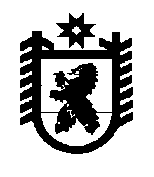 Российская ФедерацияРеспублика КарелияАДМИНИСТРАЦИЯБеломорского муниципального округаПОСТАНОВЛЕНИЕот 21 декабря 2023 г. № 12г. БеломорскОб утверждении реестра мест (площадок) накоплениятвердых коммунальных отходов на территорииБеломорского муниципального округа	В соответствии с Федеральным законом от 06 октября 2003 года №131-ФЗ                  «Об общих принципах организации местного самоуправления в Российской Федерации», статьями 8, 13.4 Федерального закона от 24 июня 1998 года №89-ФЗ «Об отходах производства и потребления», Правилами обустройства мест (площадок) накопления твердых коммунальных отходов и ведения их реестра, утверждёнными постановлением Правительства Российской Федерации от 31 августа 2018 года № 1039, Уставом Беломорского муниципального округа, администрация Беломорского муниципального округа постановляет:1.	Утвердить прилагаемый реестр мест (площадок) накопления твердых коммунальных отходов на территории Беломорского муниципального округа	2.	Опубликовать настоящее постановление в газете «Беломорская трибуна» и разместить на официальном сайте администрации муниципального образования «Беломорский муниципальный район» в информационно-телекоммуникационной сети «Интернет». Глава Беломорского муниципального округа                                                  И.В. ФилипповаУтвержденпостановлением администрацииБеломорского муниципального округа от 21 декабря 2023 года  № 12РеестрМест (площадок) накопления твердых коммунальных отходов на территорииБеломорского муниципального округа№п/пДанные о  нахождении мест (площадок) накопления ТКОДанные о  нахождении мест (площадок) накопления ТКОДанные о  нахождении мест (площадок) накопления ТКОДанные о  нахождении мест (площадок) накопления ТКОТехнические характеристики  мест (площадок) накопления ТКОТехнические характеристики  мест (площадок) накопления ТКОТехнические характеристики  мест (площадок) накопления ТКОТехнические характеристики  мест (площадок) накопления ТКОТехнические характеристики  мест (площадок) накопления ТКОТехнические характеристики  мест (площадок) накопления ТКОТехнические характеристики  мест (площадок) накопления ТКОТехнические характеристики  мест (площадок) накопления ТКОТехнические характеристики  мест (площадок) накопления ТКОТехнические характеристики  мест (площадок) накопления ТКОТехнические характеристики  мест (площадок) накопления ТКОТехнические характеристики  мест (площадок) накопления ТКОТехнические характеристики  мест (площадок) накопления ТКОТехнические характеристики  мест (площадок) накопления ТКОТехнические характеристики  мест (площадок) накопления ТКОТехнические характеристики  мест (площадок) накопления ТКОТехнические характеристики  мест (площадок) накопления ТКОТехнические характеристики  мест (площадок) накопления ТКОТехнические характеристики  мест (площадок) накопления ТКОТехнические характеристики  мест (площадок) накопления ТКОТехнические характеристики  мест (площадок) накопления ТКОТехнические характеристики  мест (площадок) накопления ТКОТехнические характеристики  мест (площадок) накопления ТКОТехнические характеристики  мест (площадок) накопления ТКОТехнические характеристики  мест (площадок) накопления ТКОТехнические характеристики  мест (площадок) накопления ТКОДанные о собственнике мест (площадок) накопления  ТКОДанные о собственнике мест (площадок) накопления  ТКОДанные о собственнике мест (площадок) накопления  ТКОДанные о собственнике мест (площадок) накопления  ТКОДанные о собственнике мест (площадок) накопления  ТКОДанные о собственнике мест (площадок) накопления  ТКОИсточникобразованияТКОИсточникобразованияТКОИсточникобразованияТКО№п/пАдресСхема согласно карты БМОСхема согласно карты БМОГрафические координатыПлощадь, кв.м.Площадь, кв.м.Площадь, кв.м.Площадь, кв.м.Площадь, кв.м.Площадь, кв.м.Площадь, кв.м.Площадь, кв.м.Площадь, кв.м.Площадь, кв.м.Площадь, кв.м.Площадь, кв.м.Материал контейнераМатериал контейнераМатериал контейнераМатериал основанияМатериал основанияМатериал основанияМатериал основанияОбъем куб.м./видОбъем куб.м./видОбъем куб.м./видОбъем куб.м./видОбъем куб.м./видКол-во, шт.Кол-во, шт.Полное наименование, данные собственникаПолное наименование, данные собственникаПолное наименование, данные собственникаАдрес собственникаАдрес собственникаАдрес собственникаИсточникобразованияТКОИсточникобразованияТКОИсточникобразованияТКО1Беломорский муниципальный округ, г. Беломорск, ул. Воронина, д. 6Контейнерная площадка № 1Контейнерная площадка № 164.54055334.782922S= 13,50 м2;S= 13,50 м2;S= 13,50 м2;S= 13,50 м2;S= 13,50 м2;S= 13,50 м2;S= 13,50 м2;S= 13,50 м2;S= 13,50 м2;S= 13,50 м2;S= 13,50 м2;S= 13,50 м2;металлметаллметаллБетонБетонБетонБетон3 м33 м33 м33 м33 м344Администрация Беломорского муниципального округаОГРН1231000006775Администрация Беломорского муниципального округаОГРН1231000006775Администрация Беломорского муниципального округаОГРН1231000006775186500, Республика Карелия, Беломорский р-н, г Беломорск, улица Ленинская, д. 9186500, Республика Карелия, Беломорский р-н, г Беломорск, улица Ленинская, д. 9186500, Республика Карелия, Беломорский р-н, г Беломорск, улица Ленинская, д. 9Многоквартирные жилые дома № 6, 7 по ул. Воронина; № 13 по ул. МерецковаМногоквартирные жилые дома № 6, 7 по ул. Воронина; № 13 по ул. МерецковаМногоквартирные жилые дома № 6, 7 по ул. Воронина; № 13 по ул. Мерецкова2.Беломорский муниципальный округ, г. Беломорскул. Мерецкова,д. 11аКонтейнерная площадка № 2Контейнерная площадка № 264.541861; 34.783948S= 5.85 м2;S= 5.85 м2;S= 5.85 м2;S= 5.85 м2;S= 5.85 м2;S= 5.85 м2;S= 5.85 м2;S= 5.85 м2;S= 5.85 м2;S= 5.85 м2;S= 5.85 м2;S= 5.85 м2;ПластикПластикПластикАсфальтАсфальтАсфальтАсфальт3 м33 м33 м33 м33 м344Администрация Беломорского муниципального округаОГРН1231000006775Администрация Беломорского муниципального округаОГРН1231000006775Администрация Беломорского муниципального округаОГРН1231000006775186500, Республика Карелия, Беломорский р-н, г Беломорск, улица Ленинская, д. 9186500, Республика Карелия, Беломорский р-н, г Беломорск, улица Ленинская, д. 9186500, Республика Карелия, Беломорский р-н, г Беломорск, улица Ленинская, д. 9Многоквартирные жилые дома № 9, 11, 11а по ул.МерецковаМногоквартирные жилые дома № 9, 11, 11а по ул.МерецковаМногоквартирные жилые дома № 9, 11, 11а по ул.Мерецкова3.Беломорский муниципальный округ, г. Беломорскул. Воронина, д. 18Контейнерная площадка № 3Контейнерная площадка № 364.543006; 34.784105S= 4,09 м2;S= 4,09 м2;S= 4,09 м2;S= 4,09 м2;S= 4,09 м2;S= 4,09 м2;S= 4,09 м2;S= 4,09 м2;S= 4,09 м2;S= 4,09 м2;S= 4,09 м2;S= 4,09 м2;ПластикПластикПластикБетонБетонБетонБетон2,25  м32,25  м32,25  м32,25  м32,25  м333Администрация Беломорского муниципального округаОГРН1231000006775Администрация Беломорского муниципального округаОГРН1231000006775Администрация Беломорского муниципального округаОГРН1231000006775186500, Республика Карелия, Беломорский р-н, г Беломорск, улица Ленинская, д. 9186500, Республика Карелия, Беломорский р-н, г Беломорск, улица Ленинская, д. 9186500, Республика Карелия, Беломорский р-н, г Беломорск, улица Ленинская, д. 9Многоквартирные жилые дома № 18, 20 по ул.ВоронинаМногоквартирные жилые дома № 18, 20 по ул.ВоронинаМногоквартирные жилые дома № 18, 20 по ул.Воронина4.Беломорский муниципальный округ, г. Беломорскул. Мерецкова,д. 1Контейнерная площадка № 4Контейнерная площадка № 464.540480;34.790345S= 5,85 м2;S= 5,85 м2;S= 5,85 м2;S= 5,85 м2;S= 5,85 м2;S= 5,85 м2;S= 5,85 м2;S= 5,85 м2;S= 5,85 м2;S= 5,85 м2;S= 5,85 м2;S= 5,85 м2;ПластикПластикПластикБетонБетонБетонБетон3  м33  м33  м33  м33  м344Администрация Беломорского муниципального округаОГРН1231000006775Администрация Беломорского муниципального округаОГРН1231000006775Администрация Беломорского муниципального округаОГРН1231000006775186500, Республика Карелия, Беломорский р-н, г Беломорск, улица Ленинская, д. 9186500, Республика Карелия, Беломорский р-н, г Беломорск, улица Ленинская, д. 9186500, Республика Карелия, Беломорский р-н, г Беломорск, улица Ленинская, д. 9Многоквартирные  жилые дома № 1, 5, 7 по ул. МерецковаМногоквартирные  жилые дома № 1, 5, 7 по ул. МерецковаМногоквартирные  жилые дома № 1, 5, 7 по ул. Мерецкова5.Беломорский муниципальный округ, г. Беломорскул. Мерецкова,д. 10Контейнерная площадка № 5Контейнерная площадка № 564.542229;34.790219S= 5.42 м2S= 5.42 м2S= 5.42 м2S= 5.42 м2S= 5.42 м2S= 5.42 м2S= 5.42 м2S= 5.42 м2S= 5.42 м2S= 5.42 м2S= 5.42 м2S= 5.42 м2ПластикПластикПластикБетонБетонБетонБетон2,25 м32,25 м32,25 м32,25 м32,25 м333Администрация Беломорского муниципального округаОГРН1231000006775Администрация Беломорского муниципального округаОГРН1231000006775Администрация Беломорского муниципального округаОГРН1231000006775186500, Республика Карелия, Беломорский р-н, г Беломорск, улица Ленинская, д. 9186500, Республика Карелия, Беломорский р-н, г Беломорск, улица Ленинская, д. 9186500, Республика Карелия, Беломорский р-н, г Беломорск, улица Ленинская, д. 9Многоквартирные жилые дома № 10, 12, 14, 16, 18 по ул.МерецковаМногоквартирные жилые дома № 10, 12, 14, 16, 18 по ул.МерецковаМногоквартирные жилые дома № 10, 12, 14, 16, 18 по ул.Мерецкова6.Беломорский муниципальный округ, г. Беломорскул. Мерецкова,д. 17Контейнерная площадка № 6Контейнерная площадка № 664.543986;34.788348S= 5.20 м2;S= 5.20 м2;S= 5.20 м2;S= 5.20 м2;S= 5.20 м2;S= 5.20 м2;S= 5.20 м2;S= 5.20 м2;S= 5.20 м2;S= 5.20 м2;S= 5.20 м2;S= 5.20 м2;ПластикПластикПластикБетонБетонБетонБетон2,25  м32,25  м32,25  м32,25  м32,25  м333Администрация Беломорского муниципального округаОГРН1231000006775Администрация Беломорского муниципального округаОГРН1231000006775Администрация Беломорского муниципального округаОГРН1231000006775186500, Республика Карелия, Беломорский р-н, г Беломорск, улица Ленинская, д. 9186500, Республика Карелия, Беломорский р-н, г Беломорск, улица Ленинская, д. 9186500, Республика Карелия, Беломорский р-н, г Беломорск, улица Ленинская, д. 9Многоквартирные жилые дома № 15, 17, 17а по ул.МерецковаМногоквартирные жилые дома № 15, 17, 17а по ул.МерецковаМногоквартирные жилые дома № 15, 17, 17а по ул.Мерецкова7.Беломорский муниципальный округ, г. Беломорскул. Порт-шоссе,д. 40Контейнерная площадка №7Контейнерная площадка №764.540934;34.791983S= 5.85 м2;S= 5.85 м2;S= 5.85 м2;S= 5.85 м2;S= 5.85 м2;S= 5.85 м2;S= 5.85 м2;S= 5.85 м2;S= 5.85 м2;S= 5.85 м2;S= 5.85 м2;S= 5.85 м2;МеталлМеталлМеталлБетонБетонБетонБетон1 м31 м31 м31 м31 м322Администрация Беломорского муниципального округаОГРН1231000006775Администрация Беломорского муниципального округаОГРН1231000006775Администрация Беломорского муниципального округаОГРН1231000006775186500, Республика Карелия, Беломорский р-н, г Беломорск, улица Ленинская, д. 9186500, Республика Карелия, Беломорский р-н, г Беломорск, улица Ленинская, д. 9186500, Республика Карелия, Беломорский р-н, г Беломорск, улица Ленинская, д. 9Многоквартирный жилой дом № 40 по ул. Портовое шоссеМногоквартирный жилой дом № 40 по ул. Портовое шоссеМногоквартирный жилой дом № 40 по ул. Портовое шоссе8.Беломорский муниципальный округ, г. Беломорскул. Порт-шоссе,д.36Контейнерная площадка № 8Контейнерная площадка № 864.540596;34.792394S= 5.85 м2;S= 5.85 м2;S= 5.85 м2;S= 5.85 м2;S= 5.85 м2;S= 5.85 м2;S= 5.85 м2;S= 5.85 м2;S= 5.85 м2;S= 5.85 м2;S= 5.85 м2;S= 5.85 м2;МеталлМеталлМеталлБетонБетонБетонБетон1,5 м31,5 м31,5 м31,5 м31,5 м333Администрация Беломорского муниципального округаОГРН1231000006775Администрация Беломорского муниципального округаОГРН1231000006775Администрация Беломорского муниципального округаОГРН1231000006775186500, Республика Карелия, Беломорский р-н, г Беломорск, улица Ленинская, д. 9186500, Республика Карелия, Беломорский р-н, г Беломорск, улица Ленинская, д. 9186500, Республика Карелия, Беломорский р-н, г Беломорск, улица Ленинская, д. 9Многоквартирные жилые дома № 36, 36а по ул. Портовое шоссеМногоквартирные жилые дома № 36, 36а по ул. Портовое шоссеМногоквартирные жилые дома № 36, 36а по ул. Портовое шоссе9.Беломорский муниципальный округ, г. Беломорскул. Порт-шоссед.42Контейнерная площадка № 9Контейнерная площадка № 964.540523;34.800639S= 5.85 м2;S= 5.85 м2;S= 5.85 м2;S= 5.85 м2;S= 5.85 м2;S= 5.85 м2;S= 5.85 м2;S= 5.85 м2;S= 5.85 м2;S= 5.85 м2;S= 5.85 м2;S= 5.85 м2;ПластикПластикПластикБетонБетонБетонБетон2,25 м32,25 м32,25 м32,25 м32,25 м333Администрация Беломорского муниципального округаОГРН1231000006775Администрация Беломорского муниципального округаОГРН1231000006775Администрация Беломорского муниципального округаОГРН1231000006775186500, Республика Карелия, Беломорский р-н, г Беломорск, улица Ленинская, д. 9186500, Республика Карелия, Беломорский р-н, г Беломорск, улица Ленинская, д. 9186500, Республика Карелия, Беломорский р-н, г Беломорск, улица Ленинская, д. 9Многоквартирный жилой дом № 42 по ул.Портовое шоссеМногоквартирный жилой дом № 42 по ул.Портовое шоссеМногоквартирный жилой дом № 42 по ул.Портовое шоссе10.Беломорский муниципальный округ, г. Беломорскул. Красина, д. 1Контейнерная площадка № 10Контейнерная площадка № 1064.518149;34.755581S= 5.62 м2;S= 5.62 м2;S= 5.62 м2;S= 5.62 м2;S= 5.62 м2;S= 5.62 м2;S= 5.62 м2;S= 5.62 м2;S= 5.62 м2;S= 5.62 м2;S= 5.62 м2;S= 5.62 м2;МеталлМеталлМеталлБетонБетонБетонБетон1,5 м31,5 м31,5 м31,5 м31,5 м322Администрация Беломорского муниципального округаОГРН1231000006775Администрация Беломорского муниципального округаОГРН1231000006775Администрация Беломорского муниципального округаОГРН1231000006775186500, Республика Карелия, Беломорский р-н, г Беломорск, улица Ленинская, д. 9186500, Республика Карелия, Беломорский р-н, г Беломорск, улица Ленинская, д. 9186500, Республика Карелия, Беломорский р-н, г Беломорск, улица Ленинская, д. 9Многоквартирный жилой дом № 1 по ул. КрасинаМногоквартирный жилой дом № 1 по ул. КрасинаМногоквартирный жилой дом № 1 по ул. Красина11.Беломорский муниципальный округ, г. Беломорск, ул. Мерецкова, д. 5Контейнерная площадка № 11Контейнерная площадка № 1164.539583; 34.787963S= 6 м2;S= 6 м2;S= 6 м2;S= 6 м2;S= 6 м2;S= 6 м2;S= 6 м2;S= 6 м2;S= 6 м2;S= 6 м2;S= 6 м2;S= 6 м2;МеталлМеталлМеталлБетонБетонБетонБетон0,5 м30,5 м30,5 м30,5 м30,5 м355Администрация Беломорского муниципального округаОГРН1231000006775Администрация Беломорского муниципального округаОГРН1231000006775Администрация Беломорского муниципального округаОГРН1231000006775186500, Республика Карелия, Беломорский р-н, г Беломорск, улица Ленинская, д. 9186500, Республика Карелия, Беломорский р-н, г Беломорск, улица Ленинская, д. 9186500, Республика Карелия, Беломорский р-н, г Беломорск, улица Ленинская, д. 9Многоквартирные жилые дома № 24, 26 по ул. Портовое шоссеМногоквартирные жилые дома № 24, 26 по ул. Портовое шоссеМногоквартирные жилые дома № 24, 26 по ул. Портовое шоссе12.Беломорский муниципальный округ, г. Беломорскул. Воронина,д. 8Контейнерная площадка № 12Контейнерная площадка № 1264.541052;34.779960S= 11,62 м2;S= 11,62 м2;S= 11,62 м2;S= 11,62 м2;S= 11,62 м2;S= 11,62 м2;S= 11,62 м2;S= 11,62 м2;S= 11,62 м2;S= 11,62 м2;S= 11,62 м2;S= 11,62 м2;ПластикПластикПластикБетонБетонБетонБетон3  м33  м33  м33  м33  м344Администрация Беломорского муниципального округаОГРН1231000006775Администрация Беломорского муниципального округаОГРН1231000006775Администрация Беломорского муниципального округаОГРН1231000006775186500, Республика Карелия, Беломорский р-н, г Беломорск, улица Ленинская, д. 9186500, Республика Карелия, Беломорский р-н, г Беломорск, улица Ленинская, д. 9186500, Республика Карелия, Беломорский р-н, г Беломорск, улица Ленинская, д. 9Многоквартирные жилые дома № 8, 8а по ул. ВоронинаМногоквартирные жилые дома № 8, 8а по ул. ВоронинаМногоквартирные жилые дома № 8, 8а по ул. Воронина13.Беломорский муниципальный округ, г. Беломорскул. Порт-шоссе,д. 18-аКонтейнерная площадка № 13Контейнерная площадка № 1364.538864;34.784980S= 5.62 м2S= 5.62 м2S= 5.62 м2S= 5.62 м2S= 5.62 м2S= 5.62 м2S= 5.62 м2S= 5.62 м2S= 5.62 м2S= 5.62 м2S= 5.62 м2S= 5.62 м2ПластикПластикПластикБетонБетонБетонБетон0,5 м30,5 м30,5 м30,5 м30,5 м33 3 Администрация Беломорского муниципального округаОГРН1231000006775Администрация Беломорского муниципального округаОГРН1231000006775Администрация Беломорского муниципального округаОГРН1231000006775186500, Республика Карелия, Беломорский р-н, г Беломорск, улица Ленинская, д. 9186500, Республика Карелия, Беломорский р-н, г Беломорск, улица Ленинская, д. 9186500, Республика Карелия, Беломорский р-н, г Беломорск, улица Ленинская, д. 9Многоквартирный жилой дом № 18а по ул. Портовое шоссе; № 1 по ул. ВоронинаМногоквартирный жилой дом № 18а по ул. Портовое шоссе; № 1 по ул. ВоронинаМногоквартирный жилой дом № 18а по ул. Портовое шоссе; № 1 по ул. Воронина14.Беломорский муниципальный округ, г. Беломорскул. Порт-шоссе, д. 12Контейнерная площадка № 14Контейнерная площадка № 1464.538565;34.780996S= 6 м2S= 6 м2S= 6 м2S= 6 м2S= 6 м2S= 6 м2S= 6 м2S= 6 м2S= 6 м2S= 6 м2S= 6 м2S= 6 м2ПластикПластикПластикБетонБетонБетонБетон0,5 м30,5 м30,5 м30,5 м30,5 м33 3 Администрация Беломорского муниципального округаОГРН1231000006775Администрация Беломорского муниципального округаОГРН1231000006775Администрация Беломорского муниципального округаОГРН1231000006775186500, Республика Карелия, Беломорский р-н, г Беломорск, улица Ленинская, д. 9186500, Республика Карелия, Беломорский р-н, г Беломорск, улица Ленинская, д. 9186500, Республика Карелия, Беломорский р-н, г Беломорск, улица Ленинская, д. 9Многоквартирные жилые дома № 10, 12 по ул.Портовое шоссе; № 2 по ул. ВоронинаМногоквартирные жилые дома № 10, 12 по ул.Портовое шоссе; № 2 по ул. ВоронинаМногоквартирные жилые дома № 10, 12 по ул.Портовое шоссе; № 2 по ул. Воронина15.Беломорский муниципальный округ, г. Беломорскул. Порт-шоссе,д. 6Контейнерная площадка № 15Контейнерная площадка № 1564.537388;34.777583S= 5.62 м2;S= 5.62 м2;S= 5.62 м2;S= 5.62 м2;S= 5.62 м2;S= 5.62 м2;S= 5.62 м2;S= 5.62 м2;S= 5.62 м2;S= 5.62 м2;S= 5.62 м2;S= 5.62 м2;ПластикПластикПластикБетонБетонБетонБетон0,5 м30,5 м30,5 м30,5 м30,5 м333Администрация Беломорского муниципального округаОГРН1231000006775Администрация Беломорского муниципального округаОГРН1231000006775Администрация Беломорского муниципального округаОГРН1231000006775186500, Республика Карелия, Беломорский р-н, г Беломорск, улица Ленинская, д. 9186500, Республика Карелия, Беломорский р-н, г Беломорск, улица Ленинская, д. 9186500, Республика Карелия, Беломорский р-н, г Беломорск, улица Ленинская, д. 9Многоквартирные жилые дома № 6, 8 по ул. Портовое шоссеМногоквартирные жилые дома № 6, 8 по ул. Портовое шоссеМногоквартирные жилые дома № 6, 8 по ул. Портовое шоссе16.Беломорский муниципальный округ, г. Беломорскул. Порт-шоссе,д. 3Контейнерная площадка № 16Контейнерная площадка № 1664.536172;34.779852S= 5.62 м2S= 5.62 м2S= 5.62 м2S= 5.62 м2S= 5.62 м2S= 5.62 м2S= 5.62 м2S= 5.62 м2S= 5.62 м2S= 5.62 м2S= 5.62 м2S= 5.62 м2ПластикПластикПластикБетонБетонБетонБетон3 м33 м33 м33 м33 м344Администрация Беломорского муниципального округаОГРН1231000006775Администрация Беломорского муниципального округаОГРН1231000006775Администрация Беломорского муниципального округаОГРН1231000006775186500, Республика Карелия, Беломорский р-н, г Беломорск, улица Ленинская, д. 9186500, Республика Карелия, Беломорский р-н, г Беломорск, улица Ленинская, д. 9186500, Республика Карелия, Беломорский р-н, г Беломорск, улица Ленинская, д. 9Многоквартирные жилые дома № 1, 3, 3а по ул. Портовое шоссеМногоквартирные жилые дома № 1, 3, 3а по ул. Портовое шоссеМногоквартирные жилые дома № 1, 3, 3а по ул. Портовое шоссе17.Беломорский муниципальный округ, г. БеломорскУл. Порт-шоссе,д. 1аКонтейнерная площадка № 17Контейнерная площадка № 1764.535044;34.780219S= 5.62 м2S= 5.62 м2S= 5.62 м2S= 5.62 м2S= 5.62 м2S= 5.62 м2S= 5.62 м2S= 5.62 м2S= 5.62 м2S= 5.62 м2S= 5.62 м2S= 5.62 м2ПластикПластикПластикБетонБетонБетонБетон3 м33 м33 м33 м33 м344Администрация Беломорского муниципального округаОГРН1231000006775Администрация Беломорского муниципального округаОГРН1231000006775Администрация Беломорского муниципального округаОГРН1231000006775186500, Республика Карелия, Беломорский р-н, г Беломорск, улица Ленинская, д. 9186500, Республика Карелия, Беломорский р-н, г Беломорск, улица Ленинская, д. 9186500, Республика Карелия, Беломорский р-н, г Беломорск, улица Ленинская, д. 9Многоквартирные жилые дома № 1а, 1б по ул. Портовое шоссеМногоквартирные жилые дома № 1а, 1б по ул. Портовое шоссеМногоквартирные жилые дома № 1а, 1б по ул. Портовое шоссе18.Беломорский муниципальный округ, г. Беломорскул. Порт-шоссе,д. 17Контейнерная площадка № 18Контейнерная площадка № 1864.537947;34.785300S= 5.62 м2S= 5.62 м2S= 5.62 м2S= 5.62 м2S= 5.62 м2S= 5.62 м2S= 5.62 м2S= 5.62 м2S= 5.62 м2S= 5.62 м2S= 5.62 м2S= 5.62 м2ПластикПластикПластикБетонБетонБетонБетон2,25 м32,25 м32,25 м32,25 м32,25 м333Администрация Беломорского муниципального округаОГРН1231000006775Администрация Беломорского муниципального округаОГРН1231000006775Администрация Беломорского муниципального округаОГРН1231000006775186500, Республика Карелия, Беломорский р-н, г Беломорск, улица Ленинская, д. 9186500, Республика Карелия, Беломорский р-н, г Беломорск, улица Ленинская, д. 9186500, Республика Карелия, Беломорский р-н, г Беломорск, улица Ленинская, д. 9Многоквартирные жилые дома № 17, 19 по ул. Портовое шоссеМногоквартирные жилые дома № 17, 19 по ул. Портовое шоссеМногоквартирные жилые дома № 17, 19 по ул. Портовое шоссе19.Беломорский муниципальный округ, г. Беломорскул. Порт-шоссе,д. 21Контейнерная площадка № 19Контейнерная площадка № 1964.538240;34.786250S= 5.62 м2S= 5.62 м2S= 5.62 м2S= 5.62 м2S= 5.62 м2S= 5.62 м2S= 5.62 м2S= 5.62 м2S= 5.62 м2S= 5.62 м2S= 5.62 м2S= 5.62 м2ПластикПластикПластикГрунтГрунтГрунтГрунт1,5 м31,5 м31,5 м31,5 м31,5 м322Администрация Беломорского муниципального округаОГРН1231000006775Администрация Беломорского муниципального округаОГРН1231000006775Администрация Беломорского муниципального округаОГРН1231000006775186500, Республика Карелия, Беломорский р-н, г Беломорск, улица Ленинская, д. 9186500, Республика Карелия, Беломорский р-н, г Беломорск, улица Ленинская, д. 9186500, Республика Карелия, Беломорский р-н, г Беломорск, улица Ленинская, д. 9Многоквартирный жилой дом № 21  по ул. Портовое шоссеМногоквартирный жилой дом № 21  по ул. Портовое шоссеМногоквартирный жилой дом № 21  по ул. Портовое шоссе20.Беломорский муниципальный округ, г. Беломорскул. Банковская,д. 51Контейнерная площадка № 20Контейнерная площадка № 2064.533734;34.778657S= 5.62 м2;S= 5.62 м2;S= 5.62 м2;S= 5.62 м2;S= 5.62 м2;S= 5.62 м2;S= 5.62 м2;S= 5.62 м2;S= 5.62 м2;S= 5.62 м2;S= 5.62 м2;S= 5.62 м2;ПластикПластикПластикБетонБетонБетонБетон3 м33 м33 м33 м33 м344Администрация Беломорского муниципального округаОГРН1231000006775Администрация Беломорского муниципального округаОГРН1231000006775Администрация Беломорского муниципального округаОГРН1231000006775186500, Республика Карелия, Беломорский р-н, г Беломорск, улица Ленинская, д. 9186500, Республика Карелия, Беломорский р-н, г Беломорск, улица Ленинская, д. 9186500, Республика Карелия, Беломорский р-н, г Беломорск, улица Ленинская, д. 9Многоквартирные жилые дома № 51, 51а по ул. БанковскаяМногоквартирные жилые дома № 51, 51а по ул. БанковскаяМногоквартирные жилые дома № 51, 51а по ул. Банковская21.Беломорский муниципальный округ, г. Беломорскул. Банковская,д. 57Контейнерная площадка № 21Контейнерная площадка № 2164.533690;34.778597S= 5.62 м2S= 5.62 м2S= 5.62 м2S= 5.62 м2S= 5.62 м2S= 5.62 м2S= 5.62 м2S= 5.62 м2S= 5.62 м2S= 5.62 м2S= 5.62 м2S= 5.62 м2ПластикПластикПластикБетонБетонБетонБетон3  м33  м33  м33  м33  м344Администрация Беломорского муниципального округаОГРН1231000006775Администрация Беломорского муниципального округаОГРН1231000006775Администрация Беломорского муниципального округаОГРН1231000006775186500, Республика Карелия, Беломорский р-н, г Беломорск, улица Ленинская, д. 9186500, Республика Карелия, Беломорский р-н, г Беломорск, улица Ленинская, д. 9186500, Республика Карелия, Беломорский р-н, г Беломорск, улица Ленинская, д. 9Многоквартирные жилые дома № 53, 55, 57, 59, 61 по ул. БанковскаяМногоквартирные жилые дома № 53, 55, 57, 59, 61 по ул. БанковскаяМногоквартирные жилые дома № 53, 55, 57, 59, 61 по ул. Банковская22.Беломорский муниципальный округ, г. Беломорскул. Банковская,д. 50Контейнерная площадка № 22Контейнерная площадка № 2264.533587; 34.775842S= 5.62 м2S= 5.62 м2S= 5.62 м2S= 5.62 м2S= 5.62 м2S= 5.62 м2S= 5.62 м2S= 5.62 м2S= 5.62 м2S= 5.62 м2S= 5.62 м2S= 5.62 м2ПластикПластикПластикБетонБетонБетонБетон3 м33 м33 м33 м33 м355Администрация Беломорского муниципального округаОГРН1231000006775Администрация Беломорского муниципального округаОГРН1231000006775Администрация Беломорского муниципального округаОГРН1231000006775186500, Республика Карелия, Беломорский р-н, г Беломорск, улица Ленинская, д. 9186500, Республика Карелия, Беломорский р-н, г Беломорск, улица Ленинская, д. 9186500, Республика Карелия, Беломорский р-н, г Беломорск, улица Ленинская, д. 9Многоквартирные жилые дома № 50 по ул. Банковская; № 10, 14 по ул. СтроительнаяМногоквартирные жилые дома № 50 по ул. Банковская; № 10, 14 по ул. СтроительнаяМногоквартирные жилые дома № 50 по ул. Банковская; № 10, 14 по ул. Строительная23.Беломорский муниципальный округ, г. Беломорскул. Строительная,д. 3 Контейнерная площадка 23Контейнерная площадка 2364.534573;34.774487S= 5.62 м2S= 5.62 м2S= 5.62 м2S= 5.62 м2S= 5.62 м2S= 5.62 м2S= 5.62 м2S= 5.62 м2S= 5.62 м2S= 5.62 м2S= 5.62 м2S= 5.62 м2ПластикПластикПластикБетонБетонБетонБетон1,5 м31,5 м31,5 м31,5 м31,5 м322Администрация Беломорского муниципального округаОГРН1231000006775Администрация Беломорского муниципального округаОГРН1231000006775Администрация Беломорского муниципального округаОГРН1231000006775186500, Республика Карелия, Беломорский р-н, г Беломорск, улица Ленинская, д. 9186500, Республика Карелия, Беломорский р-н, г Беломорск, улица Ленинская, д. 9186500, Республика Карелия, Беломорский р-н, г Беломорск, улица Ленинская, д. 9Многоквартирные жилые дома № 13, 15, 17 по ул. СтроительнаяМногоквартирные жилые дома № 13, 15, 17 по ул. СтроительнаяМногоквартирные жилые дома № 13, 15, 17 по ул. Строительная24.Беломорский муниципальный округ, г. Беломорскул. Пашкова,д. 5Контейнерная площадка № 24Контейнерная площадка № 2464.535259;34.767118S= 5.62 м2S= 5.62 м2S= 5.62 м2S= 5.62 м2S= 5.62 м2S= 5.62 м2S= 5.62 м2S= 5.62 м2S= 5.62 м2S= 5.62 м2S= 5.62 м2S= 5.62 м2ПластикПластикПластикБетонБетонБетонБетон3 м33 м33 м33 м33 м344Администрация Беломорского муниципального округаОГРН1231000006775Администрация Беломорского муниципального округаОГРН1231000006775Администрация Беломорского муниципального округаОГРН1231000006775186500, Республика Карелия, Беломорский р-н, г Беломорск, улица Ленинская, д. 9186500, Республика Карелия, Беломорский р-н, г Беломорск, улица Ленинская, д. 9186500, Республика Карелия, Беломорский р-н, г Беломорск, улица Ленинская, д. 9Многоквартирные жилые дома № 1, 3, 5, 7 по ул. ПашковаМногоквартирные жилые дома № 1, 3, 5, 7 по ул. ПашковаМногоквартирные жилые дома № 1, 3, 5, 7 по ул. Пашкова25.Беломорский муниципальный округ, г. Беломорскул. Пашкова, д. 9Контейнерная площадка № 25Контейнерная площадка № 2564.534196;34.765646S=11,62 м2S=11,62 м2S=11,62 м2S=11,62 м2S=11,62 м2S=11,62 м2S=11,62 м2S=11,62 м2S=11,62 м2S=11,62 м2S=11,62 м2S=11,62 м2ПластикПластикПластикПластикБетонБетонБетонБетон3 м33 м33 м3444Администрация Беломорского муниципального округаОГРН1231000006775Администрация Беломорского муниципального округаОГРН1231000006775Администрация Беломорского муниципального округаОГРН1231000006775186500, Республика Карелия, Беломорский р-н, г Беломорск, улица Ленинская, д. 9186500, Республика Карелия, Беломорский р-н, г Беломорск, улица Ленинская, д. 9186500, Республика Карелия, Беломорский р-н, г Беломорск, улица Ленинская, д. 9Многоквартирные жилые дома № 9, 11 по ул. Пашкова; дом № 6 по ул. БанковскаяМногоквартирные жилые дома № 9, 11 по ул. Пашкова; дом № 6 по ул. БанковскаяМногоквартирные жилые дома № 9, 11 по ул. Пашкова; дом № 6 по ул. Банковская26.Беломорский муниципальный округ, г. Беломорскул. О-в Больничный,д. 10 аКонтейнерная площадка № 26Контейнерная площадка № 2664.524729; 34.746721S=11,62м2S=11,62м2S=11,62м2S=11,62м2S=11,62м2S=11,62м2S=11,62м2S=11,62м2S=11,62м2S=11,62м2S=11,62м2S=11,62м2МеталлМеталлМеталлМеталлБетонБетонБетонБетон3 м33 м33 м3444Администрация Беломорского муниципального округаОГРН1231000006775Администрация Беломорского муниципального округаОГРН1231000006775Администрация Беломорского муниципального округаОГРН1231000006775186500, Республика Карелия, Беломорский р-н, г Беломорск, улица Ленинская, д. 9186500, Республика Карелия, Беломорский р-н, г Беломорск, улица Ленинская, д. 9186500, Республика Карелия, Беломорский р-н, г Беломорск, улица Ленинская, д. 9Многоквартирный жилой дом № 10а по ул. О-в БольничныйМногоквартирный жилой дом № 10а по ул. О-в БольничныйМногоквартирный жилой дом № 10а по ул. О-в Больничный27.Беломорский муниципальный округ, г. Беломорскул. Первомайская,д. 6Контейнерная площадка № 27Контейнерная площадка № 2764.523570;34.763512S= 5.62 м2S= 5.62 м2S= 5.62 м2S= 5.62 м2S= 5.62 м2S= 5.62 м2S= 5.62 м2S= 5.62 м2S= 5.62 м2S= 5.62 м2S= 5.62 м2S= 5.62 м2ПластикПластикПластикПластикБетонБетонБетонБетон3 м33 м33 м3444Администрация Беломорского муниципального округаОГРН1231000006775Администрация Беломорского муниципального округаОГРН1231000006775Администрация Беломорского муниципального округаОГРН1231000006775186500, Республика Карелия, Беломорский р-н, г Беломорск, улица Ленинская, д. 9186500, Республика Карелия, Беломорский р-н, г Беломорск, улица Ленинская, д. 9186500, Республика Карелия, Беломорский р-н, г Беломорск, улица Ленинская, д. 9Многоквартирные жилые дома № 1, 3 по ул. Октябрьская; № 4, 6, 8а по ул. ПервомайскаяМногоквартирные жилые дома № 1, 3 по ул. Октябрьская; № 4, 6, 8а по ул. ПервомайскаяМногоквартирные жилые дома № 1, 3 по ул. Октябрьская; № 4, 6, 8а по ул. Первомайская28.Беломорский муниципальный округ, г. Беломорскул. Ленинская, д. 8Контейнерная площадка № 28Контейнерная площадка № 2864.522287;34.762476S=11,62м2S=11,62м2S=11,62м2S=11,62м2S=11,62м2S=11,62м2S=11,62м2S=11,62м2S=11,62м2S=11,62м2S=11,62м2S=11,62м2ПластикПластикПластикПластикБетонБетонБетонБетон3 м33 м33 м3444Администрация Беломорского муниципального округаОГРН1231000006775Администрация Беломорского муниципального округаОГРН1231000006775Администрация Беломорского муниципального округаОГРН1231000006775186500, Республика Карелия, Беломорский р-н, г Беломорск, улица Ленинская, д. 9186500, Республика Карелия, Беломорский р-н, г Беломорск, улица Ленинская, д. 9186500, Республика Карелия, Беломорский р-н, г Беломорск, улица Ленинская, д. 9Многоквартирные жилые дома № 8, 10 по ул. Ленинская; № 5, 7, 7а по ул. ОктябрьскаяМногоквартирные жилые дома № 8, 10 по ул. Ленинская; № 5, 7, 7а по ул. ОктябрьскаяМногоквартирные жилые дома № 8, 10 по ул. Ленинская; № 5, 7, 7а по ул. Октябрьская29.Беломорский муниципальный округ, г. Беломорскул. Октябрьская,д. 4Контейнерная площадка № 29Контейнерная площадка № 2964.521518;34.764603S= 5.62 м2S= 5.62 м2S= 5.62 м2S= 5.62 м2S= 5.62 м2S= 5.62 м2S= 5.62 м2S= 5.62 м2S= 5.62 м2S= 5.62 м2S= 5.62 м2S= 5.62 м2ПластикПластикПластикПластикБетонБетонБетонБетон2,25 м32,25 м32,25 м3333Администрация Беломорского муниципального округаОГРН1231000006775Администрация Беломорского муниципального округаОГРН1231000006775Администрация Беломорского муниципального округаОГРН1231000006775186500, Республика Карелия, Беломорский р-н, г Беломорск, улица Ленинская, д. 9186500, Республика Карелия, Беломорский р-н, г Беломорск, улица Ленинская, д. 9186500, Республика Карелия, Беломорский р-н, г Беломорск, улица Ленинская, д. 9Многоквартирный жилой дом № 4 по ул. ОктябрьскаяМногоквартирный жилой дом № 4 по ул. ОктябрьскаяМногоквартирный жилой дом № 4 по ул. Октябрьская30.Беломорский муниципальный округ, г. Беломорскул. Октябрьская,д. 2-аКонтейнерная площадка № 30Контейнерная площадка № 3064.523206;34.767433S= 5.62 м2S= 5.62 м2S= 5.62 м2S= 5.62 м2S= 5.62 м2S= 5.62 м2S= 5.62 м2S= 5.62 м2S= 5.62 м2S= 5.62 м2S= 5.62 м2S= 5.62 м2ПластикПластикПластикПластикБетонБетонБетонБетон2,25 м32,25 м32,25 м3333Администрация Беломорского муниципального округаОГРН1231000006775Администрация Беломорского муниципального округаОГРН1231000006775Администрация Беломорского муниципального округаОГРН1231000006775186500, Республика Карелия, Беломорский р-н, г Беломорск, улица Ленинская, д. 9186500, Республика Карелия, Беломорский р-н, г Беломорск, улица Ленинская, д. 9186500, Республика Карелия, Беломорский р-н, г Беломорск, улица Ленинская, д. 9Многоквартирный жилой дом № 2а по ул. ОктябрьскаяМногоквартирный жилой дом № 2а по ул. ОктябрьскаяМногоквартирный жилой дом № 2а по ул. Октябрьская31.Беломорский муниципальный округ, г. Беломорскул. Карельская, д. 3Контейнерная площадка № 31Контейнерная площадка № 3164.522066;34.767002S=11,62м2S=11,62м2S=11,62м2S=11,62м2S=11,62м2S=11,62м2S=11,62м2S=11,62м2S=11,62м2S=11,62м2S=11,62м2S=11,62м2ПластикПластикПластикПластикБетонБетонБетонБетон2,25 м32,25 м32,25 м32,25 м333Администрация Беломорского муниципального округаОГРН1231000006775Администрация Беломорского муниципального округаОГРН1231000006775Администрация Беломорского муниципального округаОГРН1231000006775186500, Республика Карелия, Беломорский р-н, г Беломорск, улица Ленинская, д. 9186500, Республика Карелия, Беломорский р-н, г Беломорск, улица Ленинская, д. 9186500, Республика Карелия, Беломорский р-н, г Беломорск, улица Ленинская, д. 9Многоквартирный жилой дом № 3 по ул. КарельскаяМногоквартирный жилой дом № 3 по ул. КарельскаяМногоквартирный жилой дом № 3 по ул. Карельская32.Беломорский муниципальный округ, г. Беломорскул. Железнодорожная, д. 85Контейнерная площадка № 32Контейнерная площадка № 3264.544076;34.770647S= 5.62 м2S= 5.62 м2S= 5.62 м2S= 5.62 м2S= 5.62 м2S= 5.62 м2S= 5.62 м2S= 5.62 м2S= 5.62 м2S= 5.62 м2S= 5.62 м2S= 5.62 м2ПластикПластикПластикПластикБетонБетонБетонБетон3 м33 м33 м33 м344Администрация Беломорского муниципального округаОГРН1231000006775Администрация Беломорского муниципального округаОГРН1231000006775Администрация Беломорского муниципального округаОГРН1231000006775186500, Республика Карелия, Беломорский р-н, г Беломорск, улица Ленинская, д. 9186500, Республика Карелия, Беломорский р-н, г Беломорск, улица Ленинская, д. 9186500, Республика Карелия, Беломорский р-н, г Беломорск, улица Ленинская, д. 9Многоквартирные жилые дома № 69а, 85 по ул. ЖелезнодорожнойМногоквартирные жилые дома № 69а, 85 по ул. ЖелезнодорожнойМногоквартирные жилые дома № 69а, 85 по ул. Железнодорожной33.Беломорский муниципальный округ, г. Беломорскул. Первомайская, д. 14Контейнерная площадка № 33Контейнерная площадка № 3364.521165; 34.759760S=11,62м2S=11,62м2S=11,62м2S=11,62м2S=11,62м2S=11,62м2S=11,62м2S=11,62м2S=11,62м2S=11,62м2S=11,62м2S=11,62м2ПластикПластикПластикПластикБетонБетонБетонБетон3 м33 м33 м33 м344Администрация Беломорского муниципального округаОГРН1231000006775Администрация Беломорского муниципального округаОГРН1231000006775Администрация Беломорского муниципального округаОГРН1231000006775186500, Республика Карелия, Беломорский р-н, г Беломорск, улица Ленинская, д. 9186500, Республика Карелия, Беломорский р-н, г Беломорск, улица Ленинская, д. 9186500, Республика Карелия, Беломорский р-н, г Беломорск, улица Ленинская, д. 9Многоквартирные жилые дома № 14, 16 по ул. Первомайская; № 21 по ул. Октябрьская; № 16 по ул. ГерценаМногоквартирные жилые дома № 14, 16 по ул. Первомайская; № 21 по ул. Октябрьская; № 16 по ул. ГерценаМногоквартирные жилые дома № 14, 16 по ул. Первомайская; № 21 по ул. Октябрьская; № 16 по ул. Герцена34.Беломорский муниципальный округ, г. Беломорскул. Герцена д.  18Контейнерная площадка № 34Контейнерная площадка № 3464.519224; 34.761128S=11,6м2S=11,6м2S=11,6м2S=11,6м2S=11,6м2S=11,6м2S=11,6м2S=11,6м2S=11,6м2S=11,6м2S=11,6м2S=11,6м2ПластикПластикПластикПластикБетонБетонБетонБетон3 м33 м33 м33 м344Администрация Беломорского муниципального округаОГРН1231000006775Администрация Беломорского муниципального округаОГРН1231000006775Администрация Беломорского муниципального округаОГРН1231000006775186500, Республика Карелия, Беломорский р-н, г Беломорск, улица Ленинская, д. 9186500, Республика Карелия, Беломорский р-н, г Беломорск, улица Ленинская, д. 9186500, Республика Карелия, Беломорский р-н, г Беломорск, улица Ленинская, д. 9Многоквартирные жилые дома №№ 18, 34 по ул. Герцена; № 16 по ул. Пионерская; № 15а по ул. КомсомольскаяМногоквартирные жилые дома №№ 18, 34 по ул. Герцена; № 16 по ул. Пионерская; № 15а по ул. КомсомольскаяМногоквартирные жилые дома №№ 18, 34 по ул. Герцена; № 16 по ул. Пионерская; № 15а по ул. Комсомольская35.Беломорский муниципальный округ, г. Беломорскул. Рабочая,  д. 18Контейнерная площадка № 35Контейнерная площадка № 3564.518107;34.766645S= 5.62 м2S= 5.62 м2S= 5.62 м2S= 5.62 м2S= 5.62 м2S= 5.62 м2S= 5.62 м2S= 5.62 м2S= 5.62 м2S= 5.62 м2S= 5.62 м2S= 5.62 м2ПластикПластикПластикПластикБетонБетонБетонБетон2,25 м32,25 м32,25 м32,25 м333Администрация Беломорского муниципального округаОГРН1231000006775Администрация Беломорского муниципального округаОГРН1231000006775Администрация Беломорского муниципального округаОГРН1231000006775186500, Республика Карелия, Беломорский р-н, г Беломорск, улица Ленинская, д. 9186500, Республика Карелия, Беломорский р-н, г Беломорск, улица Ленинская, д. 9186500, Республика Карелия, Беломорский р-н, г Беломорск, улица Ленинская, д. 9Многоквартирные жилые дома № 16,18,24,25 по ул. Рабочая  № 3,5,7 ул. СпортивнаяМногоквартирные жилые дома № 16,18,24,25 по ул. Рабочая  № 3,5,7 ул. СпортивнаяМногоквартирные жилые дома № 16,18,24,25 по ул. Рабочая  № 3,5,7 ул. Спортивная36.Беломорский муниципальный округ, г. Беломорскул. Рабочая, д. 34Контейнерная площадка № 36Контейнерная площадка № 3664.516193; 34.762777S= 5.62 м2S= 5.62 м2S= 5.62 м2S= 5.62 м2S= 5.62 м2S= 5.62 м2S= 5.62 м2S= 5.62 м2S= 5.62 м2S= 5.62 м2S= 5.62 м2S= 5.62 м2МеталлМеталлМеталлМеталлБетонБетонБетонБетон3 м33 м33 м3444Администрация Беломорского муниципального округаОГРН1231000006775Администрация Беломорского муниципального округаОГРН1231000006775Администрация Беломорского муниципального округаОГРН1231000006775186500, Республика Карелия, Беломорский р-н, г Беломорск, улица Ленинская, д. 9186500, Республика Карелия, Беломорский р-н, г Беломорск, улица Ленинская, д. 9186500, Республика Карелия, Беломорский р-н, г Беломорск, улица Ленинская, д. 9Многоквартирный жилой дом № 34 по ул. РабочаяМногоквартирный жилой дом № 34 по ул. РабочаяМногоквартирный жилой дом № 34 по ул. Рабочая37.Беломорский муниципальный округ, г. Беломорскул. Рабочая, д. 2Контейнерная площадка № 37Контейнерная площадка № 3764.519156; 34.768381S= 5.62 м2S= 5.62 м2S= 5.62 м2S= 5.62 м2S= 5.62 м2S= 5.62 м2S= 5.62 м2S= 5.62 м2S= 5.62 м2S= 5.62 м2S= 5.62 м2S= 5.62 м2МеталлМеталлМеталлМеталлБетонБетонБетонБетон3 м33 м33 м3444Администрация Беломорского муниципального округаОГРН1231000006775Администрация Беломорского муниципального округаОГРН1231000006775Администрация Беломорского муниципального округаОГРН1231000006775186500, Республика Карелия, Беломорский р-н, г Беломорск, улица Ленинская, д. 9186500, Республика Карелия, Беломорский р-н, г Беломорск, улица Ленинская, д. 9186500, Республика Карелия, Беломорский р-н, г Беломорск, улица Ленинская, д. 9Многоквартирные жилые дома № 2, 5, 9 по ул. РабочаяМногоквартирные жилые дома № 2, 5, 9 по ул. РабочаяМногоквартирные жилые дома № 2, 5, 9 по ул. Рабочая38.Беломорский муниципальный округ, г. Беломорскул. Рабочая, д. 28Контейнерная площадка № 38Контейнерная площадка № 3864.516645; 34.764400S= 5.62 м2S= 5.62 м2S= 5.62 м2S= 5.62 м2S= 5.62 м2S= 5.62 м2S= 5.62 м2S= 5.62 м2S= 5.62 м2S= 5.62 м2S= 5.62 м2S= 5.62 м2МеталлМеталлМеталлМеталлБетонБетонБетонБетон3 м33 м33 м3444Администрация Беломорского муниципального округаОГРН1231000006775Администрация Беломорского муниципального округаОГРН1231000006775Администрация Беломорского муниципального округаОГРН1231000006775186500, Республика Карелия, Беломорский р-н, г Беломорск, улица Ленинская, д. 9186500, Республика Карелия, Беломорский р-н, г Беломорск, улица Ленинская, д. 9186500, Республика Карелия, Беломорский р-н, г Беломорск, улица Ленинская, д. 9Многоквартирные жилые дома № 26а, 28, 28а по ул. Рабочая: № 11 по ул. СпортивнаяМногоквартирные жилые дома № 26а, 28, 28а по ул. Рабочая: № 11 по ул. СпортивнаяМногоквартирные жилые дома № 26а, 28, 28а по ул. Рабочая: № 11 по ул. Спортивная39.Беломорский муниципальный округ, г. Беломорскул. Заводская, д. 1Контейнерная площадка № 39Контейнерная площадка № 3964.516009; 34.765893S= 5.62 м2S= 5.62 м2S= 5.62 м2S= 5.62 м2S= 5.62 м2S= 5.62 м2S= 5.62 м2S= 5.62 м2S= 5.62 м2S= 5.62 м2S= 5.62 м2S= 5.62 м2МеталлМеталлМеталлМеталлБетонБетонБетонБетон1 м31 м31 м3222Администрация Беломорского муниципального округаОГРН1231000006775Администрация Беломорского муниципального округаОГРН1231000006775Администрация Беломорского муниципального округаОГРН1231000006775186500, Республика Карелия, Беломорский р-н, г Беломорск, улица Ленинская, д. 9186500, Республика Карелия, Беломорский р-н, г Беломорск, улица Ленинская, д. 9186500, Республика Карелия, Беломорский р-н, г Беломорск, улица Ленинская, д. 9Многоквартирные жилые дома № 1 по ул. Заводская; № 6, 6а, 8 по ул. СпортивнаяМногоквартирные жилые дома № 1 по ул. Заводская; № 6, 6а, 8 по ул. СпортивнаяМногоквартирные жилые дома № 1 по ул. Заводская; № 6, 6а, 8 по ул. Спортивная40.Беломорский муниципальный округ, г. Беломорскул. Октябрьская,д. 47Контейнерная площадка № 40Контейнерная площадка № 4064.517702;34.751020S= 5.62 м2S= 5.62 м2S= 5.62 м2S= 5.62 м2S= 5.62 м2S= 5.62 м2S= 5.62 м2S= 5.62 м2S= 5.62 м2S= 5.62 м2S= 5.62 м2S= 5.62 м2МеталлМеталлМеталлМеталлБетонБетонБетонБетон1,5 м31,5 м31,5 м3222Администрация Беломорского муниципального округаОГРН1231000006775Администрация Беломорского муниципального округаОГРН1231000006775Администрация Беломорского муниципального округаОГРН1231000006775186500, Республика Карелия, Беломорский р-н, г Беломорск, улица Ленинская, д. 9186500, Республика Карелия, Беломорский р-н, г Беломорск, улица Ленинская, д. 9186500, Республика Карелия, Беломорский р-н, г Беломорск, улица Ленинская, д. 9Многоквартирный жилой дом № 47 по ул. ОктябрьскаяМногоквартирный жилой дом № 47 по ул. ОктябрьскаяМногоквартирный жилой дом № 47 по ул. Октябрьская41.Беломорский муниципальный округ, г. Беломорскул. Октябрьская,д. 43Контейнерная площадка № 41Контейнерная площадка № 4164.518003; 34.752313S= 5.62 м2S= 5.62 м2S= 5.62 м2S= 5.62 м2S= 5.62 м2S= 5.62 м2S= 5.62 м2S= 5.62 м2S= 5.62 м2S= 5.62 м2S= 5.62 м2S= 5.62 м2МеталлМеталлМеталлМеталлБетонБетонБетонБетон0,5 м30,5 м30,5 м3222Администрация Беломорского муниципального округаОГРН1231000006775Администрация Беломорского муниципального округаОГРН1231000006775Администрация Беломорского муниципального округаОГРН1231000006775186500, Республика Карелия, Беломорский р-н, г Беломорск, улица Ленинская, д. 9186500, Республика Карелия, Беломорский р-н, г Беломорск, улица Ленинская, д. 9186500, Республика Карелия, Беломорский р-н, г Беломорск, улица Ленинская, д. 9Многоквартирный жилой дом № 41, 43 по ул. Октябрьская;№ 20 по ул. ЛермонтоваМногоквартирный жилой дом № 41, 43 по ул. Октябрьская;№ 20 по ул. ЛермонтоваМногоквартирный жилой дом № 41, 43 по ул. Октябрьская;№ 20 по ул. Лермонтова42.Беломорский муниципальный округ, г. Беломорскул. Ленинская,д. 57Контейнерная площадка № 42Контейнерная площадка № 4264.514594;34.770934S= 5.62 м2S= 5.62 м2S= 5.62 м2S= 5.62 м2S= 5.62 м2S= 5.62 м2S= 5.62 м2S= 5.62 м2S= 5.62 м2S= 5.62 м2S= 5.62 м2S= 5.62 м2МеталлМеталлМеталлМеталлБетонБетонБетонБетон1,5 м31,5 м31,5 м3222Администрация Беломорского муниципального округаОГРН1231000006775Администрация Беломорского муниципального округаОГРН1231000006775Администрация Беломорского муниципального округаОГРН1231000006775186500, Республика Карелия, Беломорский р-н, г Беломорск, улица Ленинская, д. 9186500, Республика Карелия, Беломорский р-н, г Беломорск, улица Ленинская, д. 9186500, Республика Карелия, Беломорский р-н, г Беломорск, улица Ленинская, д. 9Многоквартирные жилые дома № 57, 59 по ул. ЛенинскаяМногоквартирные жилые дома № 57, 59 по ул. ЛенинскаяМногоквартирные жилые дома № 57, 59 по ул. Ленинская43.Беломорский муниципальный округ, п.Золотецул. Совхозная, д. 6аКонтейнерная площадка № 43Контейнерная площадка № 4364.488811;34.651580S=11,62м2S=11,62м2S=11,62м2S=11,62м2S=11,62м2S=11,62м2S=11,62м2S=11,62м2S=11,62м2S=11,62м2S=11,62м2S=11,62м2МеталлМеталлМеталлМеталлБетонБетонБетонБетон0,5 м30,5 м30,5 м3666Администрация Беломорского муниципального округаОГРН1231000006775Администрация Беломорского муниципального округаОГРН1231000006775Администрация Беломорского муниципального округаОГРН1231000006775186500, Республика Карелия, Беломорский р-н, г Беломорск, улица Ленинская, д. 9186500, Республика Карелия, Беломорский р-н, г Беломорск, улица Ленинская, д. 9186500, Республика Карелия, Беломорский р-н, г Беломорск, улица Ленинская, д. 9Многоквартирные жилые дома № 1, 2, 3, 4, 5, 6, 6а, 8, 8а, 10 по ул.СовхознаяМногоквартирные жилые дома № 1, 2, 3, 4, 5, 6, 6а, 8, 8а, 10 по ул.СовхознаяМногоквартирные жилые дома № 1, 2, 3, 4, 5, 6, 6а, 8, 8а, 10 по ул.Совхозная44.Беломорский муниципальный округ, п.Золотецул. Совхозная, д. 12Контейнерная площадка № 44Контейнерная площадка № 4464.489841;34.649000S=5,62 м2S=5,62 м2S=5,62 м2S=5,62 м2S=5,62 м2S=5,62 м2S=5,62 м2S=5,62 м2S=5,62 м2S=5,62 м2S=5,62 м2S=5,62 м2МеталлМеталлМеталлМеталлБетонБетонБетонБетон1,5 м31,5 м31,5 м3333Администрация Беломорского муниципального округаОГРН1231000006775Администрация Беломорского муниципального округаОГРН1231000006775Администрация Беломорского муниципального округаОГРН1231000006775186500, Республика Карелия, Беломорский р-н, г Беломорск, улица Ленинская, д. 9186500, Республика Карелия, Беломорский р-н, г Беломорск, улица Ленинская, д. 9186500, Республика Карелия, Беломорский р-н, г Беломорск, улица Ленинская, д. 9Многоквартирные жилые дома № 7, 9, 12, 14 по ул.СовхознаяМногоквартирные жилые дома № 7, 9, 12, 14 по ул.СовхознаяМногоквартирные жилые дома № 7, 9, 12, 14 по ул.Совхозная45.Беломорский муниципальный округ, п.Золотецул. Совхозная, д. 20Контейнерная площадка № 45Контейнерная площадка № 4564.490801;34.647665S=5,62 м2S=5,62 м2S=5,62 м2S=5,62 м2S=5,62 м2S=5,62 м2S=5,62 м2S=5,62 м2S=5,62 м2S=5,62 м2S=5,62 м2S=5,62 м2МеталлМеталлМеталлМеталлБетонБетонБетонБетон1,5 м31,5 м31,5 м3333Администрация Беломорского муниципального округаОГРН1231000006775Администрация Беломорского муниципального округаОГРН1231000006775Администрация Беломорского муниципального округаОГРН1231000006775186500, Республика Карелия, Беломорский р-н, г Беломорск, улица Ленинская, д. 9186500, Республика Карелия, Беломорский р-н, г Беломорск, улица Ленинская, д. 9186500, Республика Карелия, Беломорский р-н, г Беломорск, улица Ленинская, д. 9Многоквартирные дома № 13, 15,20 По ул.СовхознаяМногоквартирные дома № 13, 15,20 По ул.СовхознаяМногоквартирные дома № 13, 15,20 По ул.Совхозная46.Беломорский муниципальный округ, п. Золотецул. Центральная,д.21Контейнерная площадка № 46Контейнерная площадка № 4664.493994;34.644938S=5,62 м2S=5,62 м2S=5,62 м2S=5,62 м2S=5,62 м2S=5,62 м2S=5,62 м2S=5,62 м2S=5,62 м2S=5,62 м2S=5,62 м2S=5,62 м2МеталлМеталлМеталлМеталлБетонБетонБетонБетон3 м33 м33 м3444Администрация Беломорского муниципального округаОГРН1231000006775Администрация Беломорского муниципального округаОГРН1231000006775Администрация Беломорского муниципального округаОГРН1231000006775186500, Республика Карелия, Беломорский р-н, г Беломорск, улица Ленинская, д. 9186500, Республика Карелия, Беломорский р-н, г Беломорск, улица Ленинская, д. 9186500, Республика Карелия, Беломорский р-н, г Беломорск, улица Ленинская, д. 9Многоквартирные жилые дома № 21, 22, 23, 25, 28 по ул. ЦентральнаяМногоквартирные жилые дома № 21, 22, 23, 25, 28 по ул. ЦентральнаяМногоквартирные жилые дома № 21, 22, 23, 25, 28 по ул. Центральная47.Беломорский муниципальный округ, п.Золотецул. Центральная,д.16Контейнерная площадка № 47Контейнерная площадка № 4764.491451;34.649837S=5,62 м2S=5,62 м2S=5,62 м2S=5,62 м2S=5,62 м2S=5,62 м2S=5,62 м2S=5,62 м2S=5,62 м2S=5,62 м2S=5,62 м2S=5,62 м2МеталлМеталлМеталлМеталлБетонБетонБетонБетон3 м33 м33 м3444Администрация Беломорского муниципального округаОГРН1231000006775Администрация Беломорского муниципального округаОГРН1231000006775Администрация Беломорского муниципального округаОГРН1231000006775186500, Республика Карелия, Беломорский р-н, г Беломорск, улица Ленинская, д. 9186500, Республика Карелия, Беломорский р-н, г Беломорск, улица Ленинская, д. 9186500, Республика Карелия, Беломорский р-н, г Беломорск, улица Ленинская, д. 9Многоквартирные жилые дома № 15, 16, 20, 22 по ул. ЦентральнаяМногоквартирные жилые дома № 15, 16, 20, 22 по ул. ЦентральнаяМногоквартирные жилые дома № 15, 16, 20, 22 по ул. Центральная48.Беломорский муниципальный округ п. Золотецул. Центральная, д. 5Контейнерная площадка № 48Контейнерная площадка № 4864.489229;34.655034S=6,00м2S=6,00м2S=6,00м2S=6,00м2S=6,00м2S=6,00м2S=6,00м2S=6,00м2S=6,00м2S=6,00м2S=6,00м2S=6,00м2МеталлМеталлМеталлМеталлБетонБетонБетонБетон1,5 м31,5 м31,5 м3333Администрация Беломорского муниципального округаОГРН1231000006775Администрация Беломорского муниципального округаОГРН1231000006775Администрация Беломорского муниципального округаОГРН1231000006775186500, Республика Карелия, Беломорский р-н, г Беломорск, улица Ленинская, д. 9186500, Республика Карелия, Беломорский р-н, г Беломорск, улица Ленинская, д. 9186500, Республика Карелия, Беломорский р-н, г Беломорск, улица Ленинская, д. 9Многоквартирные дома № 3, 5, 7, 9, 11 по ул. ЦентральнаяМногоквартирные дома № 3, 5, 7, 9, 11 по ул. ЦентральнаяМногоквартирные дома № 3, 5, 7, 9, 11 по ул. Центральная49.Беломорский муниципальный округ п. Золотецул. Золотецкая,д. 18Контейнерная площадка № 49Контейнерная площадка № 4964.491203;34.652083S=5,62 м2S=5,62 м2S=5,62 м2S=5,62 м2S=5,62 м2S=5,62 м2S=5,62 м2S=5,62 м2S=5,62 м2S=5,62 м2S=5,62 м2S=5,62 м2МеталлМеталлМеталлМеталлБетонБетонБетонБетон0,5 м30,5 м30,5 м3111Администрация Беломорского муниципального округаОГРН1231000006775Администрация Беломорского муниципального округаОГРН1231000006775Администрация Беломорского муниципального округаОГРН1231000006775186500, Республика Карелия, Беломорский р-н, г Беломорск, улица Ленинская, д. 9186500, Республика Карелия, Беломорский р-н, г Беломорск, улица Ленинская, д. 9186500, Республика Карелия, Беломорский р-н, г Беломорск, улица Ленинская, д. 9Многоквартирные дома № 18, 18а. поул. ЗолотецкаяМногоквартирные дома № 18, 18а. поул. ЗолотецкаяМногоквартирные дома № 18, 18а. поул. Золотецкая50.Беломорский муниципальный округ, г. Беломорскул. Октябрьская,д. 33Контейнерная площадка № 50Контейнерная площадка № 5064.519014;34.755462S=5,62 м2S=5,62 м2S=5,62 м2S=5,62 м2S=5,62 м2S=5,62 м2S=5,62 м2S=5,62 м2S=5,62 м2S=5,62 м2S=5,62 м2S=5,62 м2МеталлМеталлМеталлМеталлБетонБетонБетонБетон1,5 м31,5 м31,5 м3222Администрация Беломорского муниципального округаОГРН1231000006775Администрация Беломорского муниципального округаОГРН1231000006775Администрация Беломорского муниципального округаОГРН1231000006775186500, Республика Карелия, Беломорский р-н, г Беломорск, улица Ленинская, д. 9186500, Республика Карелия, Беломорский р-н, г Беломорск, улица Ленинская, д. 9186500, Республика Карелия, Беломорский р-н, г Беломорск, улица Ленинская, д. 9Многоквартирный жилой дом № 31, 33 по ул. Октябрьская; № 18, 19, 20 по ул. ГоголяМногоквартирный жилой дом № 31, 33 по ул. Октябрьская; № 18, 19, 20 по ул. ГоголяМногоквартирный жилой дом № 31, 33 по ул. Октябрьская; № 18, 19, 20 по ул. Гоголя51.Беломорский муниципальный округ, г. Беломорскул. Порт-шоссе,д. 3-аКонтейнерная площадка № 51Контейнерная площадка № 5164.536173;34.779756S=5,62 м2S=5,62 м2S=5,62 м2S=5,62 м2S=5,62 м2S=5,62 м2S=5,62 м2S=5,62 м2S=5,62 м2S=5,62 м2S=5,62 м2S=5,62 м2ПластикПластикПластикПластикБетонБетонБетонБетон0,110,110,11111Администрация Беломорского муниципального округаОГРН1231000006775Администрация Беломорского муниципального округаОГРН1231000006775Администрация Беломорского муниципального округаОГРН1231000006775186500, Республика Карелия, Беломорский р-н, г Беломорск, улица Ленинская, д. 9186500, Республика Карелия, Беломорский р-н, г Беломорск, улица Ленинская, д. 9186500, Республика Карелия, Беломорский р-н, г Беломорск, улица Ленинская, д. 9ИП Пономаренко Л. Б.ИП Пономаренко Л. Б.ИП Пономаренко Л. Б.52.Беломорский муниципальный округ, г. Беломорскул. Воронина,  д.6Контейнерная площадка № 52Контейнерная площадка № 5264.540597; 34.782892S=5,62 м2S=5,62 м2S=5,62 м2S=5,62 м2S=5,62 м2S=5,62 м2S=5,62 м2S=5,62 м2S=5,62 м2S=5,62 м2S=5,62 м2S=5,62 м2ПластикПластикПластикПластикБетонБетонБетонБетон0,110,110,11111Администрация Беломорского муниципального округаОГРН1231000006775Администрация Беломорского муниципального округаОГРН1231000006775Администрация Беломорского муниципального округаОГРН1231000006775186500, Республика Карелия, Беломорский р-н, г Беломорск, улица Ленинская, д. 9186500, Республика Карелия, Беломорский р-н, г Беломорск, улица Ленинская, д. 9186500, Республика Карелия, Беломорский р-н, г Беломорск, улица Ленинская, д. 9ИП Зимина И. НИП Зимина И. НИП Зимина И. Н53.Беломорский муниципальный округ, г. Беломорск,  ул. Чехова, д. 36Контейнерная площадка № 53 Контейнерная площадка № 53 64.515684;34.754395S=6,00 мS=6,00 мS=6,00 мS=6,00 мS=6,00 мS=6,00 мS=6,00 мS=6,00 мS=6,00 мS=6,00 мS=6,00 мS=6,00 мМеталлМеталлМеталлМеталлБетонБетонБетонБетон1,5 м31,5 м31,5 м3111Администрация Беломорского муниципального округаОГРН1231000006775Администрация Беломорского муниципального округаОГРН1231000006775Администрация Беломорского муниципального округаОГРН1231000006775186500, Республика Карелия, Беломорский р-н, г Беломорск, улица Ленинская, д. 9186500, Республика Карелия, Беломорский р-н, г Беломорск, улица Ленинская, д. 9186500, Республика Карелия, Беломорский р-н, г Беломорск, улица Ленинская, д. 9Жилые дома по ул. ЧеховаЖилые дома по ул. ЧеховаЖилые дома по ул. Чехова54.Беломорский муниципальный округ, г. Беломорск, ул. Каменная, д. 10Контейнерная площадка № 54Контейнерная площадка № 5464.538708;34.766977S=6,00 м2S=6,00 м2S=6,00 м2S=6,00 м2S=6,00 м2S=6,00 м2S=6,00 м2S=6,00 м2S=6,00 м2S=6,00 м2S=6,00 м2S=6,00 м2ПластикПластикПластикПластикБетонБетонБетонБетон1,5 м31,5 м31,5 м3111Администрация Беломорского муниципального округаОГРН1231000006775Администрация Беломорского муниципального округаОГРН1231000006775Администрация Беломорского муниципального округаОГРН1231000006775186500, Республика Карелия, Беломорский р-н, г Беломорск, улица Ленинская, д. 9186500, Республика Карелия, Беломорский р-н, г Беломорск, улица Ленинская, д. 9186500, Республика Карелия, Беломорский р-н, г Беломорск, улица Ленинская, д. 9Жилые дома по ул. Каменная №3,4а,10,13,14, по ул. Груздева №21а,21,23,25,27,29,31,33,34Жилые дома по ул. Каменная №3,4а,10,13,14, по ул. Груздева №21а,21,23,25,27,29,31,33,34Жилые дома по ул. Каменная №3,4а,10,13,14, по ул. Груздева №21а,21,23,25,27,29,31,33,3455.Беломорский муниципальный округ, г. Беломорск, ул. Железнодорожная, д. 2Контейнерная площадка № 55Контейнерная площадка № 5564.534222;34.752837S=5,62 м2S=5,62 м2S=5,62 м2S=5,62 м2S=5,62 м2S=5,62 м2S=5,62 м2S=5,62 м2S=5,62 м2S=5,62 м2S=5,62 м2S=5,62 м2ПластикПластикПластикПластикГрунтГрунтГрунтГрунт0,75 м30,75 м30,75 м3111Администрация Беломорского муниципального округаОГРН1231000006775Администрация Беломорского муниципального округаОГРН1231000006775Администрация Беломорского муниципального округаОГРН1231000006775186500, Республика Карелия, Беломорский р-н, г Беломорск, улица Ленинская, д. 9186500, Республика Карелия, Беломорский р-н, г Беломорск, улица Ленинская, д. 9186500, Республика Карелия, Беломорский р-н, г Беломорск, улица Ленинская, д. 9Жилые дома по ул. Железнодорожная д. 2,4,6,8,10аЖилые дома по ул. Железнодорожная д. 2,4,6,8,10аЖилые дома по ул. Железнодорожная д. 2,4,6,8,10а56.Беломорский муниципальный округ, г. Беломорск, ул. Строительная, д. 10Контейнерная площадка № 56Контейнерная площадка № 5664.533537;34.774287S=5,62 м2S=5,62 м2S=5,62 м2S=5,62 м2S=5,62 м2S=5,62 м2S=5,62 м2S=5,62 м2S=5,62 м2S=5,62 м2S=5,62 м2S=5,62 м2МеталлМеталлМеталлМеталлГрунтГрунтГрунтГрунт0,75 м30,75 м30,75 м3111Администрация Беломорского муниципального округаОГРН1231000006775Администрация Беломорского муниципального округаОГРН1231000006775Администрация Беломорского муниципального округаОГРН1231000006775186500, Республика Карелия, Беломорский р-н, г Беломорск, улица Ленинская, д. 9186500, Республика Карелия, Беломорский р-н, г Беломорск, улица Ленинская, д. 9186500, Республика Карелия, Беломорский р-н, г Беломорск, улица Ленинская, д. 9Жилые дома по ул. Строительная, д. 10,12; ул. Банковская, д. 34, 38, 39Жилые дома по ул. Строительная, д. 10,12; ул. Банковская, д. 34, 38, 39Жилые дома по ул. Строительная, д. 10,12; ул. Банковская, д. 34, 38, 3957.Беломорский муниципальный округ,г. Беломорск ул. Лесная, д. 31Контейнерная площадка № 57Контейнерная площадка № 5764.512353;34.771928S=5,62 м2S=5,62 м2S=5,62 м2S=5,62 м2S=5,62 м2S=5,62 м2S=5,62 м2S=5,62 м2S=5,62 м2S=5,62 м2S=5,62 м2S=5,62 м2ПластикПластикПластикПластикГрунтГрунтГрунтГрунт0,75 м30,75 м30,75 м3222Администрация Беломорского муниципального округаОГРН1231000006775Администрация Беломорского муниципального округаОГРН1231000006775Администрация Беломорского муниципального округаОГРН1231000006775186500, Республика Карелия, Беломорский р-н, г Беломорск, улица Ленинская, д. 9186500, Республика Карелия, Беломорский р-н, г Беломорск, улица Ленинская, д. 9186500, Республика Карелия, Беломорский р-н, г Беломорск, улица Ленинская, д. 9Жилые дома по ул. Лесная д.17, 29, 31аЖилые дома по ул. Лесная д.17, 29, 31аЖилые дома по ул. Лесная д.17, 29, 31а58.Беломорский муниципальный округ, г. Беломорск, ул. Ленинская, д. 56Контейнерная площадка № 58Контейнерная площадка № 5864.510862;34.778740S=5,62 м2S=5,62 м2S=5,62 м2S=5,62 м2S=5,62 м2S=5,62 м2S=5,62 м2S=5,62 м2S=5,62 м2S=5,62 м2S=5,62 м2S=5,62 м2МеталлМеталлМеталлМеталлГрунтГрунтГрунтГрунт0,75 м30,75 м30,75 м3222Администрация Беломорского муниципального округаОГРН1231000006775Администрация Беломорского муниципального округаОГРН1231000006775Администрация Беломорского муниципального округаОГРН1231000006775186500, Республика Карелия, Беломорский р-н, г Беломорск, улица Ленинская, д. 9186500, Республика Карелия, Беломорский р-н, г Беломорск, улица Ленинская, д. 9186500, Республика Карелия, Беломорский р-н, г Беломорск, улица Ленинская, д. 9Жилые дома по ул. Ленинская,д. 52 а, 54, 56аЖилые дома по ул. Ленинская,д. 52 а, 54, 56аЖилые дома по ул. Ленинская,д. 52 а, 54, 56а59.Беломорский муниципальный округ, г. Беломорскул. Строительная,  д.19Контейнерная площадка №59Контейнерная площадка №5964.535561;34.775674S=5,62 м2S=5,62 м2S=5,62 м2S=5,62 м2S=5,62 м2S=5,62 м2S=5,62 м2S=5,62 м2S=5,62 м2S=5,62 м2S=5,62 м2S=5,62 м2МеталлМеталлМеталлМеталлБетонБетонБетонБетон0,75 м30,75 м30,75 м3222Администрация Беломорского муниципального округаОГРН1231000006775Администрация Беломорского муниципального округаОГРН1231000006775Администрация Беломорского муниципального округаОГРН1231000006775186500, Республика Карелия, Беломорский  р-н,г. Беломорск, улица Ленинская, д. 9186500, Республика Карелия, Беломорский  р-н,г. Беломорск, улица Ленинская, д. 9186500, Республика Карелия, Беломорский  р-н,г. Беломорск, улица Ленинская, д. 9ГБУ СО РК "Центр помощи детям №5"ГБУ СО РК "Центр помощи детям №5"ГБУ СО РК "Центр помощи детям №5"60.Беломорский муниципальный округ, г. Беломорскул. Лесная,д. 55Контейнерная площадка №60Контейнерная площадка №6064.513659; 34.774151S=5,62 м2S=5,62 м2S=5,62 м2S=5,62 м2S=5,62 м2S=5,62 м2S=5,62 м2S=5,62 м2S=5,62 м2S=5,62 м2S=5,62 м2S=5,62 м2МеталлМеталлМеталлМеталлБетонБетонБетонБетон1 м31 м31 м3111ИП Стариков Ю.ЛИП Стариков Ю.ЛИП Стариков Ю.ЛРеспублика Карелия, Беломорский р-н, г. Беломорск, ул. Лесная, д. 55Республика Карелия, Беломорский р-н, г. Беломорск, ул. Лесная, д. 55Республика Карелия, Беломорский р-н, г. Беломорск, ул. Лесная, д. 55ИП Стариков Ю.ЛИП Стариков Ю.ЛИП Стариков Ю.Л61.Беломорский муниципальный округ, г. Беломорск, ул. Сальноволокская, д. 1Контейнерная площадка №61Контейнерная площадка №6164.510720;34.810075S=6,00 м2S=6,00 м2S=6,00 м2S=6,00 м2S=6,00 м2S=6,00 м2S=6,00 м2S=6,00 м2S=6,00 м2S=6,00 м2S=6,00 м2S=6,00 м2ПластикПластикПластикПластикБетонБетонБетонБетон0,75 м30,75 м30,75 м3111Администрация Беломорского муниципального округаОГРН1231000006775Администрация Беломорского муниципального округаОГРН1231000006775Администрация Беломорского муниципального округаОГРН1231000006775186500, Республика Карелия, Беломорскийр-н,  г. Беломорск, улица Ленинская, д. 9186500, Республика Карелия, Беломорскийр-н,  г. Беломорск, улица Ленинская, д. 9186500, Республика Карелия, Беломорскийр-н,  г. Беломорск, улица Ленинская, д. 9Жилые дома по ул. Сальноволокская, 1,1а,2,3а, 4,5,6,7,8,9,10,12,12аЖилые дома по ул. Сальноволокская, 1,1а,2,3а, 4,5,6,7,8,9,10,12,12аЖилые дома по ул. Сальноволокская, 1,1а,2,3а, 4,5,6,7,8,9,10,12,12а62.Беломорский муниципальный округ, г. Беломорск, ул. Флотская набережная, д. 7Контейнерная площадка №62Контейнерная площадка №6264.508150;34.807212S=5,62 м2S=5,62 м2S=5,62 м2S=5,62 м2S=5,62 м2S=5,62 м2S=5,62 м2S=5,62 м2S=5,62 м2S=5,62 м2S=5,62 м2S=5,62 м2ПластикПластикПластикПластикГрунтГрунтГрунтГрунт0,75 м30,75 м30,75 м3111Администрация Беломорского муниципального округаОГРН1231000006775Администрация Беломорского муниципального округаОГРН1231000006775Администрация Беломорского муниципального округаОГРН1231000006775186500, Республика Карелия, Беломорскийр-н,  г. Беломорск, улица Ленинская, д. 9186500, Республика Карелия, Беломорскийр-н,  г. Беломорск, улица Ленинская, д. 9186500, Республика Карелия, Беломорскийр-н,  г. Беломорск, улица Ленинская, д. 9Жилой дома по ул. Флотская набережная, 7Жилой дома по ул. Флотская набережная, 7Жилой дома по ул. Флотская набережная, 763.Беломорский муниципальный округ, г. Беломорск, ул. Архангельская, д. 13Контейнерная площадка №63Контейнерная площадка №6364.510097;34.798519S=5,62 м2S=5,62 м2S=5,62 м2S=5,62 м2S=5,62 м2S=5,62 м2S=5,62 м2S=5,62 м2S=5,62 м2S=5,62 м2S=5,62 м2S=5,62 м2ПластикПластикПластикПластикГрунтГрунтГрунтГрунт0,75 м30,75 м30,75 м3444Администрация Беломорского муниципального округаОГРН1231000006775Администрация Беломорского муниципального округаОГРН1231000006775Администрация Беломорского муниципального округаОГРН1231000006775186500, Республика Карелия, Беломорскийр-н,  г. Беломорск, улица Ленинская,д. 9186500, Республика Карелия, Беломорскийр-н,  г. Беломорск, улица Ленинская,д. 9186500, Республика Карелия, Беломорскийр-н,  г. Беломорск, улица Ленинская,д. 9Жилые дома по ул. Архангельская, д. 6,11,13,15,1, 16а, 17, ул. Март-Наволок д. 1,2,3,4,5.Жилые дома по ул. Архангельская, д. 6,11,13,15,1, 16а, 17, ул. Март-Наволок д. 1,2,3,4,5.Жилые дома по ул. Архангельская, д. 6,11,13,15,1, 16а, 17, ул. Март-Наволок д. 1,2,3,4,5.64.Беломорский муниципальный округ, г. Беломорск,ул. Водников, д. 6Контейнерная площадка №64Контейнерная площадка №6464.496495;34.789098S=6м2S=6м2S=6м2S=6м2S=6м2S=6м2S=6м2S=6м2S=6м2S=6м2S=6м2S=6м2ПластикПластикПластикПластикБетонБетонБетонБетон0,75 м30,75 м30,75 м3222Администрация Беломорского муниципального округаОГРН1231000006775Администрация Беломорского муниципального округаОГРН1231000006775Администрация Беломорского муниципального округаОГРН1231000006775186500, Республика Карелия, Беломорскийр-н,  г. Беломорск, улица Ленинская,  д. 9186500, Республика Карелия, Беломорскийр-н,  г. Беломорск, улица Ленинская,  д. 9186500, Республика Карелия, Беломорскийр-н,  г. Беломорск, улица Ленинская,  д. 9Жилые дома по ул. Водников, д. 4, 6,11а, 12, 13, 14, 15, 17, 18.Жилые дома по ул. Водников, д. 4, 6,11а, 12, 13, 14, 15, 17, 18.Жилые дома по ул. Водников, д. 4, 6,11а, 12, 13, 14, 15, 17, 18.65.Беломорский муниципальный округ, г. Беломорск, ул. Щуркина, д. 8Контейнерная площадка №65Контейнерная площадка №6564.495479;34.780305S=3 м2S=3 м2S=3 м2S=3 м2S=3 м2S=3 м2S=3 м2S=3 м2S=3 м2S=3 м2S=3 м2S=3 м2ПластикПластикПластикПластикГрунтГрунтГрунтГрунт0,75 м30,75 м30,75 м3222Администрация Беломорского муниципального округаОГРН1231000006775Администрация Беломорского муниципального округаОГРН1231000006775Администрация Беломорского муниципального округаОГРН1231000006775186500, Республика Карелия, Беломорскийр-н,  г. Беломорск, улица Ленинская, д. 9186500, Республика Карелия, Беломорскийр-н,  г. Беломорск, улица Ленинская, д. 9186500, Республика Карелия, Беломорскийр-н,  г. Беломорск, улица Ленинская, д. 9Жилые дома по ул. Щуркина д. 5,6,7,8,9.Жилые дома по ул. Щуркина д. 5,6,7,8,9.Жилые дома по ул. Щуркина д. 5,6,7,8,9.66.Беломорский муниципальный округ, г. Беломорск,ул. Водников, д. 43Контейнерная площадка №66Контейнерная площадка №6664.492611;34.782048S=3 м2S=3 м2S=3 м2S=3 м2S=3 м2S=3 м2S=3 м2S=3 м2S=3 м2S=3 м2S=3 м2S=3 м2ПластикПластикПластикПластикГрунтГрунтГрунтГрунт0,75 м30,75 м30,75 м3111Администрация Беломорского муниципального округаОГРН1231000006775Администрация Беломорского муниципального округаОГРН1231000006775Администрация Беломорского муниципального округаОГРН1231000006775186500, Республика Карелия, Беломорскийр-н,  г. Беломорск, улица Ленинская, д. 9186500, Республика Карелия, Беломорскийр-н,  г. Беломорск, улица Ленинская, д. 9186500, Республика Карелия, Беломорскийр-н,  г. Беломорск, улица Ленинская, д. 9Жилые дома по ул. Водников, д. 41,43,45Жилые дома по ул. Водников, д. 41,43,45Жилые дома по ул. Водников, д. 41,43,4567.Беломорский муниципальный округ, г. Беломорск, ул. Восточная, д. 11Контейнерная площадка №67Контейнерная площадка №6764.49424734.783989S=11,62м2S=11,62м2S=11,62м2S=11,62м2S=11,62м2S=11,62м2S=11,62м2S=11,62м2S=11,62м2S=11,62м2S=11,62м2S=11,62м2ПластикПластикПластикПластикБетонБетонБетонБетон3 м33 м33 м3444Администрация Беломорского муниципального округаОГРН1231000006775Администрация Беломорского муниципального округаОГРН1231000006775Администрация Беломорского муниципального округаОГРН1231000006775186500, Республика Карелия, Беломорскийр-н,  г. Беломорск, улица Ленинская, д. 9186500, Республика Карелия, Беломорскийр-н,  г. Беломорск, улица Ленинская, д. 9186500, Республика Карелия, Беломорскийр-н,  г. Беломорск, улица Ленинская, д. 9Жилые дома по ул. Восточная, 9,11,13,15, ул. Водников, д. 31, 31а, 33,35, 37, 37а,39.Жилые дома по ул. Восточная, 9,11,13,15, ул. Водников, д. 31, 31а, 33,35, 37, 37а,39.Жилые дома по ул. Восточная, 9,11,13,15, ул. Водников, д. 31, 31а, 33,35, 37, 37а,39.68.Беломорский муниципальный округ, г. Беломорск,ул. СтепановаКонтейнерная площадка №68Контейнерная площадка №6864.491530;34.77798864.491530;34.777988S=3 м2S=3 м2S=3 м2S=3 м2S=3 м2S=3 м2S=3 м2S=3 м2S=3 м2S=3 м2S=3 м2S=3 м2S=3 м2ПластикПластикПластикГрунтГрунтГрунтГрунт0,75 м30,75 м30,75 м3222Администрация Беломорского муниципального округаОГРН1231000006775Администрация Беломорского муниципального округаОГРН1231000006775Администрация Беломорского муниципального округаОГРН1231000006775186500, Республика Карелия, Беломорскийр-н,  г. Беломорск, улица Ленинская, д. 9186500, Республика Карелия, Беломорскийр-н,  г. Беломорск, улица Ленинская, д. 9186500, Республика Карелия, Беломорскийр-н,  г. Беломорск, улица Ленинская, д. 9Жилые дома по ул. СтепановаЖилые дома по ул. Степанова69.Беломорский муниципальный округ, г. Беломорск, ул. Водников, д. 22Контейнерная площадка №69Контейнерная площадка №6964.495437;34.78244064.495437;34.782440S=3 м2S=3 м2S=3 м2S=3 м2S=3 м2S=3 м2S=3 м2S=3 м2S=3 м2S=3 м2S=3 м2S=3 м2S=3 м2ПластикПластикПластикГрунтГрунтГрунтГрунт0,75 м30,75 м30,75 м3111Администрация Беломорского муниципального округаОГРН1231000006775Администрация Беломорского муниципального округаОГРН1231000006775Администрация Беломорского муниципального округаОГРН1231000006775186500, Республика Карелия, Беломорскийр-н,  г. Беломорск, улица Ленинская, д. 9186500, Республика Карелия, Беломорскийр-н,  г. Беломорск, улица Ленинская, д. 9186500, Республика Карелия, Беломорскийр-н,  г. Беломорск, улица Ленинская, д. 9Жилые дома по ул. Щуркина, 1, 2, 2а, 2б, 3, 4.Жилые дома по ул. Щуркина, 1, 2, 2а, 2б, 3, 4.70.Беломорский муниципальный округ, г. Беломорск, СНТ "Чайка"Контейнерная площадка №70Контейнерная площадка №7064.506892;34.81014064.506892;34.810140S=3 м2S=3 м2S=3 м2S=3 м2S=3 м2S=3 м2S=3 м2S=3 м2S=3 м2S=3 м2S=3 м2S=3 м2S=3 м2ПластикПластикПластикГрунтГрунтГрунтГрунт0,75 м30,75 м30,75 м3111Администрация Беломорского муниципального округаОГРН1231000006775Администрация Беломорского муниципального округаОГРН1231000006775Администрация Беломорского муниципального округаОГРН1231000006775186500, Республика Карелия, Беломорскийр-н,  г. Беломорск, улица Ленинская, д. 9186500, Республика Карелия, Беломорскийр-н,  г. Беломорск, улица Ленинская, д. 9186500, Республика Карелия, Беломорскийр-н,  г. Беломорск, улица Ленинская, д. 9Дома СНТ "ЧайкаДома СНТ "Чайка71.Беломорский муниципальный округ, г. Беломорск, ул. Лесная, д.23Контейнерная площадка №71Контейнерная площадка №7164.514826;34.76600364.514826;34.766003S=3 м2S=3 м2S=3 м2S=3 м2S=3 м2S=3 м2S=3 м2S=3 м2S=3 м2S=3 м2S=3 м2S=3 м2S=3 м2ПластикПластикПластикГрунтГрунтГрунтГрунт0,75 м30,75 м30,75 м3111Администрация Беломорского муниципального округаОГРН1231000006775Администрация Беломорского муниципального округаОГРН1231000006775Администрация Беломорского муниципального округаОГРН1231000006775186500, Республика Карелия, Беломорскийр-н,  г. Беломорск, улица Ленинская, д. 9186500, Республика Карелия, Беломорскийр-н,  г. Беломорск, улица Ленинская, д. 9186500, Республика Карелия, Беломорскийр-н,  г. Беломорск, улица Ленинская, д. 9Жилые дома ул. Лесная, д. 23,25,29, ул. Спортивная, д. 18Жилые дома ул. Лесная, д. 23,25,29, ул. Спортивная, д. 1872.Беломорский муниципальный округ, г. Беломорск, ул. Портовое шоссе, д. 7Контейнерная площадка №72Контейнерная площадка №7264.536909;34.78260464.536909;34.782604S=6 м2S=6 м2S=6 м2S=6 м2S=6 м2S=6 м2S=6 м2S=6 м2S=6 м2S=6 м2S=6 м2S=6 м2S=6 м2ПластикПластикПластикГрунтГрунтГрунтГрунт0,75 м30,75 м30,75 м3333Администрация Беломорского муниципального округаОГРН1231000006775Администрация Беломорского муниципального округаОГРН1231000006775Администрация Беломорского муниципального округаОГРН1231000006775186500, Республика Карелия, Беломорскийр-н,  г. Беломорск, улица Ленинская, д. 9186500, Республика Карелия, Беломорскийр-н,  г. Беломорск, улица Ленинская, д. 9186500, Республика Карелия, Беломорскийр-н,  г. Беломорск, улица Ленинская, д. 9Жилой дом ул. Портовое шоссе, д. 7Жилой дом ул. Портовое шоссе, д. 773.Беломорский муниципальный округ, г. Беломорск, ул. Груздева, д. 2Контейнерная площадка №73Контейнерная площадка №7364.535629;34.76232964.535629;34.76232964.535629;34.762329S=3 м2S=3 м2S=3 м2S=3 м2S=3 м2S=3 м2S=3 м2S=3 м2S=3 м2S=3 м2S=3 м2ПластикПластикПластикПластикПластикГрунтГрунтГрунтГрунт0,75 м30,75 м30,75 м3222Администрация Беломорского муниципального округаОГРН1231000006775Администрация Беломорского муниципального округаОГРН1231000006775Администрация Беломорского муниципального округаОГРН1231000006775186500, Республика Карелия, Беломорскийр-н,  г. Беломорск, улица Ленинская, д. 9186500, Республика Карелия, Беломорскийр-н,  г. Беломорск, улица Ленинская, д. 9186500, Республика Карелия, Беломорскийр-н,  г. Беломорск, улица Ленинская, д. 9Жилые дома ул. Груздева, д. 1, 1б, 2, 4, 6, 7.74.Беломорский муниципальный округ, г. Беломорск, ул. ВоронинаКонтейнерная площадка №74Контейнерная площадка №7464.539949;34.78400164.539949;34.78400164.539949;34.784001S=5,62 м2S=5,62 м2S=5,62 м2S=5,62 м2S=5,62 м2S=5,62 м2S=5,62 м2S=5,62 м2S=5,62 м2S=5,62 м2S=5,62 м2МеталлМеталлМеталлМеталлМеталлБетонБетонБетонБетон0,75 м30,75 м30,75 м3111ООО "Рубин"ОГРН1191001010925ООО "Рубин"ОГРН1191001010925ООО "Рубин"ОГРН1191001010925Республика Карелия, Беломорский р-н, г. Беломорск, ул. Воронина, д. 8, кв. 21Республика Карелия, Беломорский р-н, г. Беломорск, ул. Воронина, д. 8, кв. 21Республика Карелия, Беломорский р-н, г. Беломорск, ул. Воронина, д. 8, кв. 21ООО "Рубин"75.Беломорский муниципальный округ, г. Беломорск, ул. ВоронинаКонтейнерная площадка №75Контейнерная площадка №7564.539960;34.78400264.539960;34.78400264.539960;34.784002S=5,62 м2S=5,62 м2S=5,62 м2S=5,62 м2S=5,62 м2S=5,62 м2S=5,62 м2S=5,62 м2S=5,62 м2S=5,62 м2S=5,62 м2МеталлМеталлМеталлМеталлМеталлБетонБетонБетонБетон0,75 м30,75 м30,75 м3111ИП Рзаев Натик Аллахверан ОглыИП Рзаев Натик Аллахверан ОглыИП Рзаев Натик Аллахверан Оглы---ИП Рзаев Натик Аллахверан Оглы76.Беломорский муниципальный округ, г. Беломорск, ул. Рабочая, д. 22Контейнерная площадка №76Контейнерная площадка №7664.517712;34.76547064.517712;34.76547064.517712;34.765470S=5,62 м2S=5,62 м2S=5,62 м2S=5,62 м2S=5,62 м2S=5,62 м2S=5,62 м2S=5,62 м2S=5,62 м2S=5,62 м2S=5,62 м2МеталлМеталлМеталлМеталлМеталлБетонБетонБетонБетон0,75 м30,75 м30,75 м3111ООО "Рубин"ОГРН1191001010925ООО "Рубин"ОГРН1191001010925ООО "Рубин"ОГРН1191001010925Республика Карелия, Беломорский р-н, г. Беломорск, ул. Воронина, д. 8, кв. 21Республика Карелия, Беломорский р-н, г. Беломорск, ул. Воронина, д. 8, кв. 21Республика Карелия, Беломорский р-н, г. Беломорск, ул. Воронина, д. 8, кв. 21ООО "Рубин"77.Беломорский муниципальный округ, г. Беломорск, ул. Ленинская, д. 8Контейнерная площадка №77Контейнерная площадка №7764.522341;34.76257164.522341;34.76257164.522341;34.762571S=5,62 м2S=5,62 м2S=5,62 м2S=5,62 м2S=5,62 м2S=5,62 м2S=5,62 м2S=5,62 м2S=5,62 м2S=5,62 м2S=5,62 м2МеталлМеталлМеталлМеталлМеталлБетонБетонБетонБетон0,75 м30,75 м30,75 м3111ООО "Рубин"ОГРН1191001010925ООО "Рубин"ОГРН1191001010925ООО "Рубин"ОГРН1191001010925Республика Карелия, Беломорский р-н, г. Беломорск, ул. Воронина, д. 8, кв. 21Республика Карелия, Беломорский р-н, г. Беломорск, ул. Воронина, д. 8, кв. 21Республика Карелия, Беломорский р-н, г. Беломорск, ул. Воронина, д. 8, кв. 21ООО "Рубин"78.Беломорский муниципальный округ, г. Беломорск, ул. Карельская, д. 2аКонтейнерная площадка №78Контейнерная площадка №7864.521655;34.76634764.521655;34.76634764.521655;34.766347S=5,62 м2S=5,62 м2S=5,62 м2S=5,62 м2S=5,62 м2S=5,62 м2S=5,62 м2S=5,62 м2S=5,62 м2МеталлМеталлМеталлМеталлМеталлМеталлМеталлБетонБетонБетонБетон0,75 м30,75 м30,75 м3111ИП Годунов Д.БИП Годунов Д.БИП Годунов Д.Б---ИП Годунов Д.Б79.Беломорский муниципальный округ, г. Беломорск, ул. Железнодорожная, д. 21аКонтейнерная площадка №79Контейнерная площадка №7964.535013;34.75944364.535013;34.75944364.535013;34.759443S=6,62 м2S=6,62 м2S=6,62 м2S=6,62 м2S=6,62 м2S=6,62 м2S=6,62 м2S=6,62 м2S=6,62 м2ПластикПластикПластикПластикПластикПластикПластикБетонБетонБетонБетон0,75 м30,75 м30,75 м3111Администрация Беломорского муниципального округаОГРН1231000006775Администрация Беломорского муниципального округаОГРН1231000006775Администрация Беломорского муниципального округаОГРН1231000006775186500, Республика Карелия, Беломорскийр-н,  г. Беломорск, улица Ленинская, д. 9186500, Республика Карелия, Беломорскийр-н,  г. Беломорск, улица Ленинская, д. 9186500, Республика Карелия, Беломорскийр-н,  г. Беломорск, улица Ленинская, д. 9Администрация Беломорского муниципального округа80.Беломорский муниципальный округ, г. Беломорск, ул. Льва Толстого, д. 12Контейнерная площадка №80Контейнерная площадка №8064.520459;34.75523764.520459;34.75523764.520459;34.755237S=7,62 м2S=7,62 м2S=7,62 м2S=7,62 м2S=7,62 м2S=7,62 м2S=7,62 м2S=7,62 м2S=7,62 м2МеталлМеталлМеталлМеталлМеталлМеталлМеталлБетонБетонБетонБетон0,75 м30,75 м30,75 м3333Администрация Беломорского муниципального округаОГРН1231000006775Администрация Беломорского муниципального округаОГРН1231000006775Администрация Беломорского муниципального округаОГРН1231000006775186500, Республика Карелия, Беломорскийр-н,  г. Беломорск, улица Ленинская, д. 9186500, Республика Карелия, Беломорскийр-н,  г. Беломорск, улица Ленинская, д. 9186500, Республика Карелия, Беломорскийр-н,  г. Беломорск, улица Ленинская, д. 9Администрация Беломорского муниципального округа81.Беломорский муниципальный округ,  п. Пушной, ул. Совхозная, д. 6Контейнерная площадка №81Контейнерная площадка №8164,402686;34,14535764,402686;34,14535764,402686;34,145357S=5 м2S=5 м2S=5 м2S=5 м2S=5 м2S=5 м2S=5 м2S=5 м2S=5 м2МеталлМеталлМеталлМеталлМеталлМеталлМеталлГрунтГрунтГрунтГрунт0,5 м30,5 м30,5 м3111Администрация Беломорского муниципального округаОГРН1231000006775Администрация Беломорского муниципального округаОГРН1231000006775Администрация Беломорского муниципального округаОГРН1231000006775186500, Республика Карелия, Беломорскийр-н,  г. Беломорск, улица Ленинская, д. 9186500, Республика Карелия, Беломорскийр-н,  г. Беломорск, улица Ленинская, д. 9186500, Республика Карелия, Беломорскийр-н,  г. Беломорск, улица Ленинская, д. 9Многоквартирные жилые дома  № 3, 4, 6, 7 по ул. Совхозная82.Беломорский муниципальный округ,  п. Пушной, ул. Лехтинская, д. 9Контейнерная площадка №82Контейнерная площадка №8264,399460;34,14328464,399460;34,14328464,399460;34,143284S=5,62 м2S=5,62 м2S=5,62 м2S=5,62 м2S=5,62 м2S=5,62 м2S=5,62 м2S=5,62 м2S=5,62 м2МеталлМеталлМеталлМеталлМеталлМеталлМеталлГрунтГрунтГрунтГрунт0,5 м30,5 м30,5 м3444Администрация Беломорского муниципального округаОГРН1231000006775Администрация Беломорского муниципального округаОГРН1231000006775Администрация Беломорского муниципального округаОГРН1231000006775186500, Республика Карелия, Беломорскийр-н,  г. Беломорск, улица Ленинская,  д. 9186500, Республика Карелия, Беломорскийр-н,  г. Беломорск, улица Ленинская,  д. 9186500, Республика Карелия, Беломорскийр-н,  г. Беломорск, улица Ленинская,  д. 9Многоквартирные жилые дома  № 3, 7, 9  по ул. Лехтинская83.Беломорский муниципальный округ,  п. Пушной, ул. Калинина, д.1Контейнерная площадка №8364,397428;34,14141264,397428;34,141412S=5,62 м2S=5,62 м2S=5,62 м2S=5,62 м2S=5,62 м2S=5,62 м2S=5,62 м2S=5,62 м2S=5,62 м2МеталлМеталлМеталлМеталлМеталлМеталлМеталлГрунтГрунтГрунтГрунт0,5 м30,5 м30,5 м3333Администрация Беломорского муниципального округаОГРН1231000006775Администрация Беломорского муниципального округаОГРН1231000006775Администрация Беломорского муниципального округаОГРН1231000006775186500, Республика Карелия, Беломорскийр-н,  г. Беломорск, улица Ленинская, д. 9186500, Республика Карелия, Беломорскийр-н,  г. Беломорск, улица Ленинская, д. 9186500, Республика Карелия, Беломорскийр-н,  г. Беломорск, улица Ленинская, д. 9Многоквартирный жилой дом  № 1 по ул. КалининаМногоквартирный жилой дом  № 1 по ул. КалининаМногоквартирный жилой дом  № 1 по ул. Калинина84.Беломорский муниципальный округ,  п. Пушной, ул. Школьная, д. 6Контейнерная площадка №8464,398115;34,14579164,398115;34,145791S=5,62 м2S=5,62 м2S=5,62 м2S=5,62 м2S=5,62 м2S=5,62 м2S=5,62 м2S=5,62 м2S=5,62 м2МеталлМеталлМеталлМеталлМеталлМеталлМеталлГрунтГрунтГрунтГрунт0,5 м30,5 м30,5 м3111Администрация Беломорского муниципального округаОГРН1231000006775Администрация Беломорского муниципального округаОГРН1231000006775Администрация Беломорского муниципального округаОГРН1231000006775186500, Республика Карелия, Беломорскийр-н,  г. Беломорск, улица Ленинская, д. 9186500, Республика Карелия, Беломорскийр-н,  г. Беломорск, улица Ленинская, д. 9186500, Республика Карелия, Беломорскийр-н,  г. Беломорск, улица Ленинская, д. 9Многоквартирные жилые дома № 6а, 8, 11, 9по ул. ШкольнаяМногоквартирные жилые дома № 6а, 8, 11, 9по ул. ШкольнаяМногоквартирные жилые дома № 6а, 8, 11, 9по ул. Школьная85.Беломорский муниципальный округ,  п. Пушной, ул. Клубная, д. 11Контейнерная площадка №8564,399393; 34,14514964,399393; 34,145149S=5,62 м2S=5,62 м2S=5,62 м2S=5,62 м2S=5,62 м2S=5,62 м2S=5,62 м2S=5,62 м2S=5,62 м2МеталлМеталлМеталлМеталлМеталлМеталлМеталлГрунтГрунтГрунтГрунт0,5 м30,5 м30,5 м3222Администрация Беломорского муниципального округаОГРН1231000006775Администрация Беломорского муниципального округаОГРН1231000006775Администрация Беломорского муниципального округаОГРН1231000006775186500, Республика Карелия, Беломорскийр-н,  г. Беломорск, улица Ленинская, д. 9186500, Республика Карелия, Беломорскийр-н,  г. Беломорск, улица Ленинская, д. 9186500, Республика Карелия, Беломорскийр-н,  г. Беломорск, улица Ленинская, д. 9Беломорский муниципальный округ, п. Пушной, ул. Клубная, д. 11Беломорский муниципальный округ, п. Пушной, ул. Клубная, д. 11Беломорский муниципальный округ, п. Пушной, ул. Клубная, д. 1186.Беломорский муниципальный округ                      п. Сосновецул. Антикайнена,д. 2аКонтейнерная площадка №8664.425680, 34.45892564.425680, 34.458925S=8 м2S=8 м2S=8 м2S=8 м2S=8 м2S=8 м2S=8 м2S=8 м2S=8 м2ПластикПластикПластикПластикПластикПластикПластикБетонБетонБетонБетон0,75 м30,75 м30,75 м3888ООО "БНК"ОГРН1161001065026ООО "БНК"ОГРН1161001065026ООО "БНК"ОГРН1161001065026186500, Республика Карелия, Беломорскийр-н, п.Сосновец, улица Антикайнена, д. 2А186500, Республика Карелия, Беломорскийр-н, п.Сосновец, улица Антикайнена, д. 2А186500, Республика Карелия, Беломорскийр-н, п.Сосновец, улица Антикайнена, д. 2АООО "Сириус- Промышленные технологии"ООО "Сириус- Промышленные технологии"ООО "Сириус- Промышленные технологии"87.Беломорский муниципальный округ,  п. Сосновец, ул. Кирова, д. 24Контейнерная площадка №8764,425947;34,47382364,425947;34,473823S=6м2S=6м2S=6м2S=6м2S=6м2S=6м2S=6м2S=6м2S=6м2ПластикПластикПластикПластикПластикПластикПластикГрунтГрунтГрунтГрунт0,5 м30,5 м30,5 м3666Администрация Беломорского муниципального округаОГРН1231000006775Администрация Беломорского муниципального округаОГРН1231000006775Администрация Беломорского муниципального округаОГРН1231000006775186500, Республика Карелия, Беломорскийр-н,  г. Беломорск, улица Ленинская, д. 9186500, Республика Карелия, Беломорскийр-н,  г. Беломорск, улица Ленинская, д. 9186500, Республика Карелия, Беломорскийр-н,  г. Беломорск, улица Ленинская, д. 9Многоквартирные жилые дома  №  2, 14. 24, 37, 49 по ул. КироваМногоквартирные жилые дома  №  2, 14. 24, 37, 49 по ул. КироваМногоквартирные жилые дома  №  2, 14. 24, 37, 49 по ул. Кирова88.Беломорский муниципальный округ,  п. Сосновец, ул. Ленина, д. 16Контейнерная площадка №88Контейнерная площадка №8864,427856;34,47095264,427856;34,47095264,427856;34,470952S=11,62м2S=11,62м2S=11,62м2S=11,62м2S=11,62м2S=11,62м2S=11,62м2S=11,62м2ПластикПластикПластикПластикПластикПластикПластикПластикГрунтГрунтГрунтГрунт0,5 м30,5 м30,5 м3777Администрация Беломорского муниципального округаОГРН1231000006775Администрация Беломорского муниципального округаОГРН1231000006775Администрация Беломорского муниципального округаОГРН1231000006775186500, Республика Карелия, Беломорскийр-н,  г. Беломорск, улица Ленинская, д. 9186500, Республика Карелия, Беломорскийр-н,  г. Беломорск, улица Ленинская, д. 9186500, Республика Карелия, Беломорскийр-н,  г. Беломорск, улица Ленинская, д. 9Многоквартирные жилые дома № 2, 16, 18, 35, 42 по ул.  Ленина89.Беломорский муниципальный округ, п. Сосновец, ул. Инженерная, д. 21Контейнерная площадка №89Контейнерная площадка №8964,421987;34, 45931264,421987;34, 45931264,421987;34, 459312S=6м2S=6м2S=6м2S=6м2S=6м2S=6м2S=6м2S=6м2ПластикПластикПластикПластикПластикПластикПластикПластикГрунтГрунтГрунтГрунт0,5 м30,5 м30,5 м3666Администрация Беломорского муниципального округаОГРН1231000006775Администрация Беломорского муниципального округаОГРН1231000006775Администрация Беломорского муниципального округаОГРН1231000006775186500, Республика Карелия, Беломорскийр-н,  г. Беломорск, улица Ленинская, д.9186500, Республика Карелия, Беломорскийр-н,  г. Беломорск, улица Ленинская, д.9186500, Республика Карелия, Беломорскийр-н,  г. Беломорск, улица Ленинская, д.9Многоквартирный жилой дома № 17, 21, 2 по ул. Инженерная90.Беломорский муниципальный округ,  п. Сосновец, ул. Матросова, д. 14Контейнерная площадка №90Контейнерная площадка №9064,421921;34,46790764,421921;34,46790764,421921;34,467907S=6м2S=6м2S=6м2S=6м2S=6м2S=6м2S=6м2S=6м2ПластикПластикПластикПластикПластикПластикПластикПластикГрунтГрунтГрунтГрунт0,5 м30,5 м30,5 м3666Администрация Беломорского муниципального округаОГРН1231000006775Администрация Беломорского муниципального округаОГРН1231000006775Администрация Беломорского муниципального округаОГРН1231000006775186500, Республика Карелия, Беломорскийр-н,  г. Беломорск, улица Ленинская, д.9186500, Республика Карелия, Беломорскийр-н,  г. Беломорск, улица Ленинская, д.9186500, Республика Карелия, Беломорскийр-н,  г. Беломорск, улица Ленинская, д.9Многоквартирные жилые дома № 14, 28 по ул. Матросова91.Беломорский муниципальный округ,  п. Сосновец, ул. Набережная, д. 5Контейнерная площадка №91Контейнерная площадка №9164,427252;34,47719764,427252;34,47719764,427252;34,477197S=5,62 м2S=5,62 м2S=5,62 м2S=5,62 м2S=5,62 м2S=5,62 м2S=5,62 м2S=5,62 м2ПластикПластикПластикПластикПластикПластикПластикПластикГрунтГрунтГрунтГрунт0,5 м30,5 м30,5 м3111Администрация Беломорского муниципального округаОГРН1231000006775Администрация Беломорского муниципального округаОГРН1231000006775Администрация Беломорского муниципального округаОГРН1231000006775186500, Республика Карелия, Беломорскийр-н,  г. Беломорск, улица Ленинская, д. 9186500, Республика Карелия, Беломорскийр-н,  г. Беломорск, улица Ленинская, д. 9186500, Республика Карелия, Беломорскийр-н,  г. Беломорск, улица Ленинская, д. 9Многоквартирный жилой дом № 4, 5 по ул. Набережная92.Беломорский муниципальный округ,  п. Сосновец, ул. Новая, д. 9Контейнерная площадка №92Контейнерная площадка №9264,426593;34,46672164,426593;34,46672164,426593;34,466721S=5,62м2S=5,62м2S=5,62м2S=5,62м2S=5,62м2S=5,62м2S=5,62м2S=5,62м2ПластикПластикПластикПластикПластикПластикПластикПластикГрунтГрунтГрунтГрунт0,5 м30,5 м30,5 м3222Администрация Беломорского муниципального округаОГРН1231000006775Администрация Беломорского муниципального округаОГРН1231000006775Администрация Беломорского муниципального округаОГРН1231000006775186500, Республика Карелия, Беломорскийр-н,  г. Беломорск, улица Ленинская, д.9186500, Республика Карелия, Беломорскийр-н,  г. Беломорск, улица Ленинская, д.9186500, Республика Карелия, Беломорскийр-н,  г. Беломорск, улица Ленинская, д.9Многоквартирные жилые дома № 4, 6, 7, 9, 11 по ул. Новая93.Беломорский муниципальный округ,  п. Сосновец, ул.Октябрьская, д. 7Контейнерная площадка №93Контейнерная площадка №9364,428238;34,46672164,428238;34,46672164,428238;34,466721S=5,62м2S=5,62м2S=5,62м2S=5,62м2S=5,62м2S=5,62м2S=5,62м2ПластикПластикПластикПластикПластикПластикПластикПластикПластикГрунтГрунтГрунтГрунт0,5 м30,5 м30,5 м3111Администрация Беломорского муниципального округаОГРН1231000006775Администрация Беломорского муниципального округаОГРН1231000006775Администрация Беломорского муниципального округаОГРН1231000006775186500, Республика Карелия, Беломорскийр-н,  г. Беломорск, улица Ленинская, д.9186500, Республика Карелия, Беломорскийр-н,  г. Беломорск, улица Ленинская, д.9186500, Республика Карелия, Беломорскийр-н,  г. Беломорск, улица Ленинская, д.9Многоквартирные жилые дома  № 1,3, 7 по ул. Октябрьская94.Беломорский муниципальный округ,  п. Сосновец, пер. Ильинский, д. 10Контейнерная площадка №94Контейнерная площадка №9464,426191;34,46805764,426191;34,46805764,426191;34,468057S=5,62м2S=5,62м2S=5,62м2S=5,62м2S=5,62м2S=5,62м2S=5,62м2ПластикПластикПластикПластикПластикПластикПластикПластикПластикГрунтГрунтГрунтГрунт0,5 м30,5 м30,5 м3111Администрация Беломорского муниципального округаОГРН1231000006775Администрация Беломорского муниципального округаОГРН1231000006775Администрация Беломорского муниципального округаОГРН1231000006775186500, Республика Карелия, Беломорскийр-н,  г. Беломорск, улица Ленинская, д.9186500, Республика Карелия, Беломорскийр-н,  г. Беломорск, улица Ленинская, д.9186500, Республика Карелия, Беломорскийр-н,  г. Беломорск, улица Ленинская, д.9Многоквартирные жилые дома  № 7, 10 по  пер. Ильинскому95.Беломорский муниципальный округ, п. Сосновец, ул. Сосновецкая, д. 11Контейнерная площадка №95Контейнерная площадка №9564,432400;34,48933964,432400;34,48933964,432400;34,489339S=5,62м2S=5,62м2S=5,62м2S=5,62м2S=5,62м2S=5,62м2S=5,62м2ПластикПластикПластикПластикПластикПластикПластикПластикПластикГрунтГрунтГрунтГрунт0,5 м30,5 м30,5 м3444Администрация Беломорского муниципального округаОГРН1231000006775Администрация Беломорского муниципального округаОГРН1231000006775Администрация Беломорского муниципального округаОГРН1231000006775186500, Республика Карелия, Беломорскийр-н,  г. Беломорск, улица Ленинская, д. 9186500, Республика Карелия, Беломорскийр-н,  г. Беломорск, улица Ленинская, д. 9186500, Республика Карелия, Беломорскийр-н,  г. Беломорск, улица Ленинская, д. 9Многоквартирные жилые дома  № 6, 11, 14, 16, 21 по ул. Сосновецкая96.Беломорский муниципальный округ,  п. Сосновец, ул. Советская, д. 2Контейнерная площадка №96Контейнерная площадка №9664,431679;34,48738764,431679;34,48738764,431679;34,487387S=5,62м2S=5,62м2S=5,62м2S=5,62м2S=5,62м2S=5,62м2S=5,62м2ПластикПластикПластикПластикПластикПластикПластикПластикПластикГрунтГрунтГрунтГрунт0,5 м30,5 м30,5 м3111Администрация Беломорского муниципального округаОГРН1231000006775Администрация Беломорского муниципального округаОГРН1231000006775Администрация Беломорского муниципального округаОГРН1231000006775186500, Республика Карелия, Беломорскийр-н,  г. Беломорск, улица Ленинская,             д. 9186500, Республика Карелия, Беломорскийр-н,  г. Беломорск, улица Ленинская,             д. 9186500, Республика Карелия, Беломорскийр-н,  г. Беломорск, улица Ленинская,             д. 9Многоквартирный жилой дом  № 2, 4  по ул. Советская97.Беломорский муниципальный округ,  п. Сосновец, ул. Лесная, д. 2Контейнерная площадка №97Контейнерная площадка №9764,434159;34,49077764,434159;34,49077764,434159;34,490777S=5,62м2S=5,62м2S=5,62м2S=5,62м2S=5,62м2S=5,62м2S=5,62м2ПластикПластикПластикПластикПластикПластикПластикПластикПластикБетонБетонБетонБетон0,5 м30,5 м30,5 м3111Администрация Беломорского муниципального округаОГРН1231000006775Администрация Беломорского муниципального округаОГРН1231000006775Администрация Беломорского муниципального округаОГРН1231000006775186500, Республика Карелия, Беломорскийр-н,  г. Беломорск, улица Ленинская,             д. 9186500, Республика Карелия, Беломорскийр-н,  г. Беломорск, улица Ленинская,             д. 9186500, Республика Карелия, Беломорскийр-н,  г. Беломорск, улица Ленинская,             д. 9Многоквартирный жилой дом  № 1, 2, 3, 4, 5, 6 по ул. Лесная98.Беломорский муниципальный округ,  п. Сосновец, ул. Кирова, д. 91Контейнерная площадка №98Контейнерная площадка №9864,435653;34,49643064,435653;34,49643064,435653;34,496430S=5,62м2S=5,62м2S=5,62м2S=5,62м2S=5,62м2S=5,62м2ПластикПластикПластикПластикПластикПластикПластикПластикПластикПластикБетонБетонБетонБетон0,5 м30,5 м30,5 м3333Администрация Беломорского муниципального округаОГРН1231000006775Администрация Беломорского муниципального округаОГРН1231000006775Администрация Беломорского муниципального округаОГРН1231000006775186500, Республика Карелия, Беломорскийр-н,  г. Беломорск, улица Ленинская, д.9186500, Республика Карелия, Беломорскийр-н,  г. Беломорск, улица Ленинская, д.9186500, Республика Карелия, Беломорскийр-н,  г. Беломорск, улица Ленинская, д.9Многоквартирный жилой дом  № 89, 91, 95, 96  по ул. Кирова99.Беломорский муниципальный округ,  п. Сосновец, ул. Зеленая, д. 5Контейнерная площадка №99Контейнерная площадка №9964,429671;34,48387064,429671;34,48387064,429671;34,483870S=5,62м2S=5,62м2S=5,62м2S=5,62м2S=5,62м2S=5,62м2ПластикПластикПластикПластикПластикПластикПластикПластикПластикПластикБетонБетонБетонБетон0,5 м30,5 м30,5 м3111Администрация Беломорского муниципального округаОГРН1231000006775Администрация Беломорского муниципального округаОГРН1231000006775Администрация Беломорского муниципального округаОГРН1231000006775186500, Республика Карелия, Беломорскийр-н,  г. Беломорск, улица Ленинская, д.9186500, Республика Карелия, Беломорскийр-н,  г. Беломорск, улица Ленинская, д.9186500, Республика Карелия, Беломорскийр-н,  г. Беломорск, улица Ленинская, д.9Многоквартирный жилой дом  № 1, 2, 3, 4, 5  по ул. Зеленая100.Беломорский муниципальный округ, п. Сосновец, ул. Железнодорожная, д. 9Контейнерная площадка №100Контейнерная площадка №10064,429671; 34,47244564,429671; 34,47244564,429671; 34,472445S=5,62м2S=5,62м2S=5,62м2S=5,62м2S=5,62м2S=5,62м2ПластикПластикПластикПластикПластикПластикПластикПластикПластикПластикБетонБетонБетонБетон0,5 м30,5 м30,5 м3333Администрация Беломорского муниципального округаОГРН1231000006775Администрация Беломорского муниципального округаОГРН1231000006775Администрация Беломорского муниципального округаОГРН1231000006775186500, Республика Карелия, Беломорскийр-н,  г. Беломорск, улица Ленинская, д.9186500, Республика Карелия, Беломорскийр-н,  г. Беломорск, улица Ленинская, д.9186500, Республика Карелия, Беломорскийр-н,  г. Беломорск, улица Ленинская, д.9Многоквартирный жилой дом № 7, 9 по ул. Железнодорожная101.Беломорский муниципальный округ,  п. Сосновец, станция СосновецКонтейнерная площадка №101Контейнерная площадка №10164,431391; 34,46668964,431391; 34,46668964,431391; 34,466689S=6м2S=6м2S=6м2S=6м2S=6м2S=6м2МеталлМеталлМеталлМеталлМеталлМеталлМеталлМеталлМеталлМеталлБетонБетонБетонБетон0,5 м30,5 м30,5 м3222ООО "ТехГазМонтаж"ОГРН1114707007612ООО "ТехГазМонтаж"ОГРН1114707007612ООО "ТехГазМонтаж"ОГРН1114707007612ООО "ТехГазМонтаж"ООО "ТехГазМонтаж"ООО "ТехГазМонтаж"ООО "ТехГазМонтаж"102.Беломорский муниципальный округ, д. Новое Машозеро, ул. Лесная, д. 13Контейнерная площадка №102Контейнерная площадка №10264.409324;33.41816264.409324;33.41816264.409324;33.418162S=5,62м2S=5,62м2S=5,62м2S=5,62м2S=5,62м2S=5,62м2МеталлМеталлМеталлМеталлМеталлМеталлМеталлМеталлМеталлМеталлГрунтГрунтГрунтГрунт0,75 м30,75 м30,75 м3222Администрация Беломорского муниципального округаОГРН1231000006775Администрация Беломорского муниципального округаОГРН1231000006775Администрация Беломорского муниципального округаОГРН1231000006775186500, Республика Карелия, Беломорскийр-н,  г. Беломорск, улица Ленинская, д.9186500, Республика Карелия, Беломорскийр-н,  г. Беломорск, улица Ленинская, д.9186500, Республика Карелия, Беломорскийр-н,  г. Беломорск, улица Ленинская, д.9Многоквартирный дом № 13 по ул. Лесная103.Беломорский муниципальный округ, д. Новое Машозеро, ул. Новая, д. 10Контейнерная площадка №103Контейнерная площадка №10364.408647;33.41143664.408647;33.41143664.408647;33.411436S=5,62м2S=5,62м2S=5,62м2S=5,62м2S=5,62м2S=5,62м2МеталлМеталлМеталлМеталлМеталлМеталлМеталлМеталлМеталлМеталлГрунтГрунтГрунтГрунт0,75 м30,75 м30,75 м3222Администрация Беломорского муниципального округаОГРН1231000006775Администрация Беломорского муниципального округаОГРН1231000006775Администрация Беломорского муниципального округаОГРН1231000006775186500, Республика Карелия, Беломорскийр-н,  г. Беломорск, улица Ленинская, д.9186500, Республика Карелия, Беломорскийр-н,  г. Беломорск, улица Ленинская, д.9186500, Республика Карелия, Беломорскийр-н,  г. Беломорск, улица Ленинская, д.9Многоквартирный дом № 10 по ул. Новая104.Беломорский муниципальный округ, п. Новое Машозеро, ул. Микрорайон, д.4Контейнерная площадка №104Контейнерная площадка №10464.412526;33.40720364.412526;33.40720364.412526;33.407203S=5,62м2S=5,62м2S=5,62м2S=5,62м2S=5,62м2S=5,62м2МеталлМеталлМеталлМеталлМеталлМеталлМеталлМеталлМеталлМеталлГрунтГрунтГрунтГрунт0,75 м30,75 м30,75 м3222Администрация Беломорского муниципального округаОГРН1231000006775Администрация Беломорского муниципального округаОГРН1231000006775Администрация Беломорского муниципального округаОГРН1231000006775186500, Республика Карелия, Беломорскийр-н,  г. Беломорск, улица Ленинская, д.9186500, Республика Карелия, Беломорскийр-н,  г. Беломорск, улица Ленинская, д.9186500, Республика Карелия, Беломорскийр-н,  г. Беломорск, улица Ленинская, д.9Многоквартирный дом № 4 по ул. Микрорайон105.Беломорский мунциипальный округ, п. Новое Машозеро, ул. Совесткая, д. 9Контейнерная площадка №105Контейнерная площадка №10564.408835;33.41213764.408835;33.41213764.408835;33.412137S=5,62м2S=5,62м2S=5,62м2S=5,62м2S=5,62м2S=5,62м2МеталлМеталлМеталлМеталлМеталлМеталлМеталлМеталлМеталлМеталлГрунтГрунтГрунтГрунт0,75 м30,75 м30,75 м3222Администрация Беломорского муниципального округаОГРН1231000006775Администрация Беломорского муниципального округаОГРН1231000006775Администрация Беломорского муниципального округаОГРН1231000006775186500, Республика Карелия, Беломорскийр-н,  г. Беломорск, улица Ленинская, д.9186500, Республика Карелия, Беломорскийр-н,  г. Беломорск, улица Ленинская, д.9186500, Республика Карелия, Беломорскийр-н,  г. Беломорск, улица Ленинская, д.9Многоквартирный дом № 9 по ул. Советская106.Беломорский муниципальный округ, п. Новое Машозеро, ул. Первомайская, д. 2Контейнерная площадка №106Контейнерная площадка №10664.407543; 33.40943064.407543; 33.40943064.407543; 33.409430S=5,62м2S=5,62м2S=5,62м2S=5,62м2S=5,62м2S=5,62м2МеталлМеталлМеталлМеталлМеталлМеталлМеталлМеталлМеталлМеталлГрунтГрунтГрунтГрунт0,75 м30,75 м30,75 м3222Администрация Беломорского муниципального округаОГРН1231000006775Администрация Беломорского муниципального округаОГРН1231000006775Администрация Беломорского муниципального округаОГРН1231000006775186500, Республика Карелия, Беломорскийр-н,  г. Беломорск, улица Ленинская, д.9186500, Республика Карелия, Беломорскийр-н,  г. Беломорск, улица Ленинская, д.9186500, Республика Карелия, Беломорскийр-н,  г. Беломорск, улица Ленинская, д.9Многоквартирный дом № 2 по ул. Первомайская107.Беломорский муниципальный округ, п. Новое Машозеро, ул. Набережная, д. 4Контейнерная площадка №107Контейнерная площадка №10764.406164;33.40882764.406164;33.40882764.406164;33.408827S=5,62м2S=5,62м2S=5,62м2S=5,62м2S=5,62м2S=5,62м2МеталлМеталлМеталлМеталлМеталлМеталлМеталлМеталлМеталлМеталлГрунтГрунтГрунтГрунт0,75 м30,75 м30,75 м3222Администрация Беломорского муниципального округаОГРН1231000006775Администрация Беломорского муниципального округаОГРН1231000006775Администрация Беломорского муниципального округаОГРН1231000006775186500, Республика Карелия, Беломорскийр-н,  г. Беломорск, улица Ленинская, д.9186500, Республика Карелия, Беломорскийр-н,  г. Беломорск, улица Ленинская, д.9186500, Республика Карелия, Беломорскийр-н,  г. Беломорск, улица Ленинская, д.9Многоквартирный дом №4 по ул. Набережная108.Беломорский муниципальный округ, п. Новое Машозеро, ул. Почтовая, д. 6Контейнерная площадка №108Контейнерная площадка №10864.406904;33.41243364.406904;33.41243364.406904;33.412433S=5,62м2S=5,62м2S=5,62м2S=5,62м2S=5,62м2S=5,62м2МеталлМеталлМеталлМеталлМеталлМеталлМеталлМеталлМеталлМеталлГрунтГрунтГрунтГрунт0,75 м30,75 м30,75 м3222Администрация Беломорского муниципального округаОГРН1231000006775Администрация Беломорского муниципального округаОГРН1231000006775Администрация Беломорского муниципального округаОГРН1231000006775186500, Республика Карелия, Беломорскийр-н,  г. Беломорск, улица Ленинская, д.9186500, Республика Карелия, Беломорскийр-н,  г. Беломорск, улица Ленинская, д.9186500, Республика Карелия, Беломорскийр-н,  г. Беломорск, улица Ленинская, д.9Отделение почтовой связи109.Беломорский муниципальный округ, п. Новое Машозеро, ул. Лесная, д. 4 Контейнерная площадка №109Контейнерная площадка №10964.406974;33.41829064.406974;33.41829064.406974;33.418290S=5 м2S=5 м2S=5 м2S=5 м2S=5 м2S=5 м2МеталлМеталлМеталлМеталлМеталлМеталлМеталлМеталлМеталлМеталлГрунтГрунтГрунтГрунт0,75 м30,75 м30,75 м3111Администрация Беломорского муниципального округаОГРН1231000006775Администрация Беломорского муниципального округаОГРН1231000006775Администрация Беломорского муниципального округаОГРН1231000006775186500, Республика Карелия, Беломорскийр-н,  г. Беломорск, улица Ленинская, д.9186500, Республика Карелия, Беломорскийр-н,  г. Беломорск, улица Ленинская, д.9186500, Республика Карелия, Беломорскийр-н,  г. Беломорск, улица Ленинская, д.9Многоквартирный дом №4 по ул. Лесная110.Беломорский муниципальный округ, п. Новое Машозеро, ул. Молодежная, д. 1Контейнерная площадка №110Контейнерная площадка №11064.404640;33.41272264.404640;33.41272264.404640;33.412722S=5 м2S=5 м2S=5 м2S=5 м2S=5 м2S=5 м2МеталлМеталлМеталлМеталлМеталлМеталлМеталлМеталлМеталлМеталлГрунтГрунтГрунтГрунт0,75 м30,75 м30,75 м3111Администрация Беломорского муниципального округаОГРН1231000006775Администрация Беломорского муниципального округаОГРН1231000006775Администрация Беломорского муниципального округаОГРН1231000006775186500, Республика Карелия, Беломорскийр-н,  г. Беломорск, улица Ленинская, д.9186500, Республика Карелия, Беломорскийр-н,  г. Беломорск, улица Ленинская, д.9186500, Республика Карелия, Беломорскийр-н,  г. Беломорск, улица Ленинская, д.9Многоквартирный дом №1 по ул. Молодежная111.Беломорский муниципальный округ, д. МашезероКонтейнерная площадка №111Контейнерная площадка №11164.401636; 33.58367864.401636; 33.58367864.401636; 33.583678S=5,62м2S=5,62м2S=5,62м2S=5,62м2S=5,62м2S=5,62м2МеталлМеталлМеталлМеталлМеталлМеталлМеталлМеталлМеталлМеталлГрунтГрунтГрунтГрунт0,75 м30,75 м30,75 м3222Администрация Беломорского муниципального округаОГРН1231000006775Администрация Беломорского муниципального округаОГРН1231000006775Администрация Беломорского муниципального округаОГРН1231000006775186500, Республика Карелия, Беломорскийр-н,  г. Беломорск, улица Ленинская, д.9186500, Республика Карелия, Беломорскийр-н,  г. Беломорск, улица Ленинская, д.9186500, Республика Карелия, Беломорскийр-н,  г. Беломорск, улица Ленинская, д.9Жилые дома в д. Машезеро112.Беломорский муниципальный округ, д. ТунгудаКонтейнерная площадка №112Контейнерная площадка №11264.402919; 33.33774764.402919; 33.33774764.402919; 33.337747S=5,62м2S=5,62м2S=5,62м2S=5,62м2S=5,62м2S=5,62м2МеталлМеталлМеталлМеталлМеталлМеталлМеталлМеталлМеталлМеталлГрунтГрунтГрунтГрунт0,75 м30,75 м30,75 м3222Администрация Беломорского муниципального округаОГРН1231000006775Администрация Беломорского муниципального округаОГРН1231000006775Администрация Беломорского муниципального округаОГРН1231000006775186500, Республика Карелия, Беломорскийр-н,  г. Беломорск, улица Ленинская, д.9186500, Республика Карелия, Беломорскийр-н,  г. Беломорск, улица Ленинская, д.9186500, Республика Карелия, Беломорскийр-н,  г. Беломорск, улица Ленинская, д.9Жилые дома в д. Тунгуда113.Беломорский муниципальный округ, п. Летнереченский,  ул. Школьная, д. 19Контейнерная площадка №113Контейнерная площадка №11364,283028; 34,38921964,283028; 34,38921964,283028; 34,389219S=5м2S=5м2S=5м2S=5м2S=5м2S=5м2МеталлМеталлМеталлМеталлМеталлМеталлМеталлМеталлМеталлМеталлГрунтГрунтГрунтГрунт0,5 м30,5 м30,5 м3222МОУ Беломорского муниципального округа Летнереченская средняя общеобразовательная школаОГРН 1021000978140МОУ Беломорского муниципального округа Летнереченская средняя общеобразовательная школаОГРН 1021000978140МОУ Беломорского муниципального округа Летнереченская средняя общеобразовательная школаОГРН 1021000978140МОУ Беломорского муниципального округа Летнереченская средняя общеобразовательная школаМОУ Беломорского муниципального округа Летнереченская средняя общеобразовательная школаМОУ Беломорского муниципального округа Летнереченская средняя общеобразовательная школаМОУ Беломорского муниципального округа Летнереченская средняя общеобразовательная школа114.Беломорский муниципальный округ, п. Летнереченский, ул. Набережная, д. 7Контейнерная площадка №114Контейнерная площадка №11464,280835;34,38815664,280835;34,38815664,280835;34,388156S=5,62м2S=5,62м2S=5,62м2S=5,62м2S=5,62м2МеталлМеталлМеталлМеталлМеталлМеталлМеталлМеталлМеталлМеталлМеталлГрунтГрунтГрунтГрунт0,5 м30,5 м30,5 м3111МОУ Беломорского муниципального округа Летнереченская средняя общеобразовательная школаОГРН 1021000978140МОУ Беломорского муниципального округа Летнереченская средняя общеобразовательная школаОГРН 1021000978140МОУ Беломорского муниципального округа Летнереченская средняя общеобразовательная школаОГРН 1021000978140МОУ Беломорского муниципального округа Летнереченская средняя общеобразовательная школаДошкольная группаМОУ Беломорского муниципального округа Летнереченская средняя общеобразовательная школаДошкольная группаМОУ Беломорского муниципального округа Летнереченская средняя общеобразовательная школаДошкольная группаМОУ Беломорского муниципального округа Летнереченская средняя общеобразовательная школа Дошкольная группа115.Беломорский муниципальный округ, п. Летнереченский, ул. Заречная, д. 8Контейнерная площадка №115Контейнерная площадка №11564,280341;34,39258264,280341;34,39258264,280341;34,392582S=6м2S=6м2S=6м2S=6м2S=6м2МеталлМеталлМеталлМеталлМеталлМеталлМеталлМеталлМеталлМеталлМеталлГрунтГрунтГрунтГрунт0,75 м30,75 м30,75 м3333Администрация Беломорского муниципального округаОГРН1231000006775Администрация Беломорского муниципального округаОГРН1231000006775Администрация Беломорского муниципального округаОГРН1231000006775186500, Республика Карелия, Беломорскийр-н,  г. Беломорск, улица Ленинская, д.9186500, Республика Карелия, Беломорскийр-н,  г. Беломорск, улица Ленинская, д.9186500, Республика Карелия, Беломорскийр-н,  г. Беломорск, улица Ленинская, д.9Жилые дома ул. Заречная, д. 5,6,7,13,34,36116.Беломорский муниципальный округ, п. Летнереченский,  ул. Заречная, д. 15Контейнерная площадка №116Контейнерная площадка №11664,280574;34,39711464,280574;34,39711464,280574;34,397114S=5м2S=5м2S=5м2S=5м2S=5м2МеталлМеталлМеталлМеталлМеталлМеталлМеталлМеталлМеталлМеталлМеталлГрунтГрунтГрунтГрунт0,75 м30,75 м30,75 м3222Администрация Беломорского муниципального округаОГРН1231000006775Администрация Беломорского муниципального округаОГРН1231000006775Администрация Беломорского муниципального округаОГРН1231000006775186500, Республика Карелия, Беломорскийр-н,  г. Беломорск, улица Ленинская, д.9186500, Республика Карелия, Беломорскийр-н,  г. Беломорск, улица Ленинская, д.9186500, Республика Карелия, Беломорскийр-н,  г. Беломорск, улица Ленинская, д.9Жилые дома ул. Заречная, д. 14,15,16,33,117.Беломорский муниципальный округ, п. Летнереченский,  ул. Заречная, д. 19Контейнерная площадка №117Контейнерная площадка №11764,282219; 34,39500464,282219; 34,39500464,282219; 34,395004S=5м2S=5м2S=5м2S=5м2S=5м2МеталлМеталлМеталлМеталлМеталлМеталлМеталлМеталлМеталлМеталлМеталлГрунтГрунтГрунтГрунт0,75 м30,75 м30,75 м3222Администрация Беломорского муниципального округаОГРН1231000006775Администрация Беломорского муниципального округаОГРН1231000006775Администрация Беломорского муниципального округаОГРН1231000006775186500, Республика Карелия, Беломорскийр-н,  г. Беломорск, улица Ленинская, д.9186500, Республика Карелия, Беломорскийр-н,  г. Беломорск, улица Ленинская, д.9186500, Республика Карелия, Беломорскийр-н,  г. Беломорск, улица Ленинская, д.9Жилые дома ул.Заречная, д. 9,10,10а,18,20,20а,21а118.Беломорский муниципальный округ, п. Летнереченский,  ул. Набережная, д. 5Контейнерная площадка №118Контейнерная площадка №11864,279681; 34,38639764,279681; 34,38639764,279681; 34,386397S=5 м2S=5 м2S=5 м2S=5 м2МеталлМеталлМеталлМеталлМеталлМеталлМеталлМеталлМеталлМеталлМеталлМеталлГрунтГрунтГрунтГрунт0,75 м30,75 м30,75 м3222Администрация Беломорского муниципального округаОГРН1231000006775Администрация Беломорского муниципального округаОГРН1231000006775Администрация Беломорского муниципального округаОГРН1231000006775186500, Республика Карелия, Беломорскийр-н,  г. Беломорск, улица Ленинская, д.9186500, Республика Карелия, Беломорскийр-н,  г. Беломорск, улица Ленинская, д.9186500, Республика Карелия, Беломорскийр-н,  г. Беломорск, улица Ленинская, д.9Жилые дома ул. Набережная, 1а,2а,5а,6а,5,7а,1б119.Беломорский муниципальный округ, п. Летнереченский,  ул. Набережная, д. 6Контейнерная площадка №119Контейнерная площадка №11964,281502; 34,39001264,281502; 34,39001264,281502; 34,390012S=6м2S=6м2S=6м2S=6м2МеталлМеталлМеталлМеталлМеталлМеталлМеталлМеталлМеталлМеталлМеталлМеталлГрунтГрунтГрунтГрунт0,75 м30,75 м30,75 м3333Администрация Беломорского муниципального округаОГРН1231000006775Администрация Беломорского муниципального округаОГРН1231000006775Администрация Беломорского муниципального округаОГРН1231000006775186500, Республика Карелия, Беломорскийр-н,  г. Беломорск, улица Ленинская, д.9186500, Республика Карелия, Беломорскийр-н,  г. Беломорск, улица Ленинская, д.9186500, Республика Карелия, Беломорскийр-н,  г. Беломорск, улица Ленинская, д.9Жилые дома поул. Набережная., д. 4, 6, 8120.Беломорский муниципальный округ, п. Летнереченский,  ул. Набережная, д. 12Контейнерная площадка №120Контейнерная площадка №12064,282630; 34,39088064,282630; 34,39088064,282630; 34,390880S=5м2S=5м2S=5м2S=5м2МеталлМеталлМеталлМеталлМеталлМеталлМеталлМеталлМеталлМеталлМеталлМеталлГрунтГрунтГрунтГрунт0,75 м30,75 м30,75 м3222Администрация Беломорского муниципального округаОГРН1231000006775Администрация Беломорского муниципального округаОГРН1231000006775Администрация Беломорского муниципального округаОГРН1231000006775186500, Республика Карелия, Беломорскийр-н,  г. Беломорск, улица Ленинская, д.9186500, Республика Карелия, Беломорскийр-н,  г. Беломорск, улица Ленинская, д.9186500, Республика Карелия, Беломорскийр-н,  г. Беломорск, улица Ленинская, д.9Жилой дом по ул. Набережная,д. 12121.Беломорский муниципальный округ, п. Летнереченский,  ул. Набережная, д. 15аКонтейнерная площадка №121Контейнерная площадка №12164,283419;34,39068564,283419;34,39068564,283419;34,390685S=5м2S=5м2S=5м2S=5м2МеталлМеталлМеталлМеталлМеталлМеталлМеталлМеталлМеталлМеталлМеталлМеталлГрунтГрунтГрунтГрунт0,75 м30,75 м30,75 м3222Администрация Беломорского муниципального округаОГРН1231000006775Администрация Беломорского муниципального округаОГРН1231000006775Администрация Беломорского муниципального округаОГРН1231000006775186500, Республика Карелия, Беломорскийр-н,  г. Беломорск, улица Ленинская, д.9186500, Республика Карелия, Беломорскийр-н,  г. Беломорск, улица Ленинская, д.9186500, Республика Карелия, Беломорскийр-н,  г. Беломорск, улица Ленинская, д.9Жилые дома по ул. Набережная, д. 15,15а,18,20,21122.Беломорский муниципальный округ, п. Летнереченский,  ул. Набережная, д. 22аКонтейнерная площадка №122Контейнерная площадка №12264,284582; 34,39219964,284582; 34,39219964,284582; 34,392199S=5м2S=5м2S=5м2S=5м2МеталлМеталлМеталлМеталлМеталлМеталлМеталлМеталлМеталлМеталлМеталлМеталлГрунтГрунтГрунтГрунт0,75 м30,75 м30,75 м3222Администрация Беломорского муниципального округаОГРН1231000006775Администрация Беломорского муниципального округаОГРН1231000006775Администрация Беломорского муниципального округаОГРН1231000006775186500, Республика Карелия, Беломорскийр-н,  г. Беломорск, улица Ленинская, д.9186500, Республика Карелия, Беломорскийр-н,  г. Беломорск, улица Ленинская, д.9186500, Республика Карелия, Беломорскийр-н,  г. Беломорск, улица Ленинская, д.9Жилые дома по ул. Набережная, д. 22,23,24,25,28123.Беломорский муниципальный округ, п. Летнереченский,  ул. Школьная, д. 21Контейнерная площадка №123Контейнерная площадка №12364,279742; 34,38327264,279742; 34,38327264,279742; 34,383272S=5м2S=5м2S=5м2S=5м2МеталлМеталлМеталлМеталлМеталлМеталлМеталлМеталлМеталлМеталлМеталлМеталлГрунтГрунтГрунтГрунт0,75 м30,75 м30,75 м3222Администрация Беломорского муниципального округаОГРН1231000006775Администрация Беломорского муниципального округаОГРН1231000006775Администрация Беломорского муниципального округаОГРН1231000006775186500, Республика Карелия, Беломорскийр-н,  г. Беломорск, улица Ленинская, д.9186500, Республика Карелия, Беломорскийр-н,  г. Беломорск, улица Ленинская, д.9186500, Республика Карелия, Беломорскийр-н,  г. Беломорск, улица Ленинская, д.9Жилые дома по ул. Школьная, д. 8,11,12,17,21124.Беломорский муниципальный округ, п. Летнереченский,  ул. Школьная, д. 35Контейнерная площадка №124Контейнерная площадка №12464,281607; 34,38534564,281607; 34,38534564,281607; 34,385345S=5м2S=5м2S=5м2S=5м2МеталлМеталлМеталлМеталлМеталлМеталлМеталлМеталлМеталлМеталлМеталлМеталлГрунтГрунтГрунтГрунт0,75 м30,75 м30,75 м3222Администрация Беломорского муниципального округаОГРН1231000006775Администрация Беломорского муниципального округаОГРН1231000006775Администрация Беломорского муниципального округаОГРН1231000006775186500, Республика Карелия, Беломорскийр-н,  г. Беломорск, улица Ленинская, д.9186500, Республика Карелия, Беломорскийр-н,  г. Беломорск, улица Ленинская, д.9186500, Республика Карелия, Беломорскийр-н,  г. Беломорск, улица Ленинская, д.9Жилые дома по ул. Школьная, д. 18,22125.Беломорский муниципальный округ, п. Летнереченский,  ул. Школьная, д. 27аКонтейнерная площадка №125Контейнерная площадка №12564,280579; 34,38266564,280579; 34,38266564,280579; 34,382665S=5м2S=5м2S=5м2S=5м2МеталлМеталлМеталлМеталлМеталлМеталлМеталлМеталлМеталлМеталлМеталлМеталлГрунтГрунтГрунтГрунт0,75 м30,75 м30,75 м3222Администрация Беломорского муниципального округаОГРН1231000006775Администрация Беломорского муниципального округаОГРН1231000006775Администрация Беломорского муниципального округаОГРН1231000006775186500, Республика Карелия, Беломорскийр-н,  г. Беломорск, улица Ленинская, д.9186500, Республика Карелия, Беломорскийр-н,  г. Беломорск, улица Ленинская, д.9186500, Республика Карелия, Беломорскийр-н,  г. Беломорск, улица Ленинская, д.9Жилые дома по ул. Школьная, д. 27а,31,37126.Беломорский муниципальный округ, п. Летнереченский,  ул. Больничная, д. 19Контейнерная площадка №126Контейнерная площадка №12664,283137;34,38481064,283137;34,38481064,283137;34,384810S=5м2S=5м2S=5м2МеталлМеталлМеталлМеталлМеталлМеталлМеталлМеталлМеталлМеталлМеталлМеталлМеталлГрунтГрунтГрунтГрунт0,75 м30,75 м30,75 м3222Администрация Беломорского муниципального округаОГРН1231000006775Администрация Беломорского муниципального округаОГРН1231000006775Администрация Беломорского муниципального округаОГРН1231000006775186500, Республика Карелия, Беломорскийр-н,  г. Беломорск, улица Ленинская, д.9186500, Республика Карелия, Беломорскийр-н,  г. Беломорск, улица Ленинская, д.9186500, Республика Карелия, Беломорскийр-н,  г. Беломорск, улица Ленинская, д.9Жилые дома по ул. Больничная, д. 19,19а127.Беломорский муниципальный округ, п. Летнереченский,  ул. Больничная, д. 18Контейнерная площадка №127Контейнерная площадка №12764,283220;34,38280164,283220;34,38280164,283220;34,382801S=6 м2S=6 м2МеталлМеталлМеталлМеталлМеталлМеталлМеталлМеталлМеталлМеталлМеталлМеталлМеталлМеталлГрунтГрунтГрунтГрунт0,75 м30,75 м30,75 м3333Администрация Беломорского муниципального округаОГРН1231000006775Администрация Беломорского муниципального округаОГРН1231000006775Администрация Беломорского муниципального округаОГРН1231000006775186500, Республика Карелия, Беломорскийр-н,  г. Беломорск, улица Ленинская, д.9186500, Республика Карелия, Беломорскийр-н,  г. Беломорск, улица Ленинская, д.9186500, Республика Карелия, Беломорскийр-н,  г. Беломорск, улица Ленинская, д.9Жилые дома по ул. Больничная, 18,16а128.Беломорский муниципальный округ, п. Летнереченский,  ул. Набережная, д. 12Контейнерная площадка №128Контейнерная площадка №12864,282630; 34,39088064,282630; 34,39088064,282630; 34,390880S=5м2S=5м2МеталлМеталлМеталлМеталлМеталлМеталлМеталлМеталлМеталлМеталлМеталлМеталлМеталлМеталлГрунтГрунтГрунтГрунт0,75 м30,75 м30,75 м3111Администрация Беломорского муниципального округаОГРН1231000006775Администрация Беломорского муниципального округаОГРН1231000006775Администрация Беломорского муниципального округаОГРН1231000006775186500, Республика Карелия, Беломорскийр-н,  г. Беломорск, улица Ленинская, д.9186500, Республика Карелия, Беломорскийр-н,  г. Беломорск, улица Ленинская, д.9186500, Республика Карелия, Беломорскийр-н,  г. Беломорск, улица Ленинская, д.9ПО "Содружество"129.Беломорский муниципальный округ, п. Летнереченский,  ул. Школьная, д. 27аКонтейнерная площадка №129Контейнерная площадка №12964,280579; 34,38266564,280579; 34,38266564,280579; 34,382665S=5м2S=5м2МеталлМеталлМеталлМеталлМеталлМеталлМеталлМеталлМеталлМеталлМеталлМеталлМеталлМеталлГрунтГрунтГрунтГрунт0,75 м30,75 м30,75 м3111Администрация Беломорского муниципального округаОГРН1231000006775Администрация Беломорского муниципального округаОГРН1231000006775Администрация Беломорского муниципального округаОГРН1231000006775186500, Республика Карелия, Беломорскийр-н,  г. Беломорск, улица Ленинская, д.9186500, Республика Карелия, Беломорскийр-н,  г. Беломорск, улица Ленинская, д.9186500, Республика Карелия, Беломорскийр-н,  г. Беломорск, улица Ленинская, д.9ПО "Содружество"130.Беломорский муниципальный округ,п. Летнереченский,  ул. Советская, д. 16Контейнерная площадка №130Контейнерная площадка №13064,278823; 34,37480264,278823; 34,37480264,278823; 34,374802S=6м2S=6м2МеталлМеталлМеталлМеталлМеталлМеталлМеталлМеталлМеталлМеталлМеталлМеталлМеталлМеталлГрунтГрунтГрунтГрунт0,75 м30,75 м30,75 м3222Администрация Беломорского муниципального округаОГРН1231000006775Администрация Беломорского муниципального округаОГРН1231000006775Администрация Беломорского муниципального округаОГРН1231000006775186500, Республика Карелия, Беломорскийр-н,  г. Беломорск, улица Ленинская, д.9186500, Республика Карелия, Беломорскийр-н,  г. Беломорск, улица Ленинская, д.9186500, Республика Карелия, Беломорскийр-н,  г. Беломорск, улица Ленинская, д.9Жилые дома № 13,14,15,16,17,18,19 по ул. Советская "131.Беломорский муниципальный округ,п. Летнереченский,  ул. Советская, д. 1Контейнерная площадка №131Контейнерная площадка №13164,277148; 34,36950764,277148; 34,36950764,277148; 34,369507S=6м2S=6м2МеталлМеталлМеталлМеталлМеталлМеталлМеталлМеталлМеталлМеталлМеталлМеталлМеталлМеталлГрунтГрунтГрунтГрунт0,75 м30,75 м30,75 м3222Администрация Беломорского муниципального округаОГРН1231000006775Администрация Беломорского муниципального округаОГРН1231000006775Администрация Беломорского муниципального округаОГРН1231000006775186500, Республика Карелия, Беломорскийр-н,  г. Беломорск, улица Ленинская, д.9186500, Республика Карелия, Беломорскийр-н,  г. Беломорск, улица Ленинская, д.9186500, Республика Карелия, Беломорскийр-н,  г. Беломорск, улица Ленинская, д.9Жилые дома № 1,2,3,4,5,6,7,8,9,10 по ул. Совесткая132.Беломорский муниципальный округ,п. Летнереченский,  ул. Советская, д. 35Контейнерная площадка №132Контейнерная площадка №13264,283886;34,38237064,283886;34,38237064,283886;34,382370S=6м2S=6м2МеталлМеталлМеталлМеталлМеталлМеталлМеталлМеталлМеталлМеталлМеталлМеталлМеталлМеталлГрунтГрунтГрунтГрунт0,75 м30,75 м30,75 м3444Администрация Беломорского муниципального округаОГРН1231000006775Администрация Беломорского муниципального округаОГРН1231000006775Администрация Беломорского муниципального округаОГРН1231000006775186500, Республика Карелия, Беломорскийр-н,  г. Беломорск, улица Ленинская, д.9186500, Республика Карелия, Беломорскийр-н,  г. Беломорск, улица Ленинская, д.9186500, Республика Карелия, Беломорскийр-н,  г. Беломорск, улица Ленинская, д.9Жилые дома № 33,33а,33б,34,34а,35,36,37,38,39,40,41,42,43,44,45,46,48,50,52 по ул. Советская133.Беломорский муниципальный округ,п. Летнереченский,  ул. Советская, д. 30Контейнерная площадка №133Контейнерная площадка №13364.281443;34.37945264.281443;34.37945264.281443;34.379452S=6м2S=6м2МеталлМеталлМеталлМеталлМеталлМеталлМеталлМеталлМеталлМеталлМеталлМеталлМеталлМеталлГрунтГрунтГрунтГрунт0,75 м30,75 м30,75 м3111Администрация Беломорского муниципального округаОГРН1231000006775Администрация Беломорского муниципального округаОГРН1231000006775Администрация Беломорского муниципального округаОГРН1231000006775186500, Республика Карелия, Беломорскийр-н,  г. Беломорск, улица Ленинская, д.9186500, Республика Карелия, Беломорскийр-н,  г. Беломорск, улица Ленинская, д.9186500, Республика Карелия, Беломорскийр-н,  г. Беломорск, улица Ленинская, д.9Жилые дома № 22,23,24,25,26,27,28,29,30,30а,31,31а,32а по ул. Советская134.Беломорский муниципальный округ, п. Летнереченский, ул. Заречная, д. 3Контейнерная площадка №134Контейнерная площадка №13464.278571;34.39086864.278571;34.39086864.278571;34.390868S=6м2S=6м2МеталлМеталлМеталлМеталлМеталлМеталлМеталлМеталлМеталлМеталлМеталлМеталлМеталлМеталлГрунтГрунтГрунтГрунт0,75 м30,75 м30,75 м3111Администрация Беломорского муниципального округаОГРН1231000006775Администрация Беломорского муниципального округаОГРН1231000006775Администрация Беломорского муниципального округаОГРН1231000006775186500, Республика Карелия, Беломорскийр-н,  г. Беломорск, улица Ленинская, д.9186500, Республика Карелия, Беломорскийр-н,  г. Беломорск, улица Ленинская, д.9186500, Республика Карелия, Беломорскийр-н,  г. Беломорск, улица Ленинская, д.9Жилые дома № 1,1а,2а,3 по ул. Заречная135.Беломорский муниципальный округ, д. ОлимпийКонтейнерная площадка №135Контейнерная площадка №13564.308424;34.41987064.308424;34.41987064.308424;34.419870S=6м2S=6м2МеталлМеталлМеталлМеталлМеталлМеталлМеталлМеталлМеталлМеталлМеталлМеталлМеталлМеталлГрунтГрунтГрунтГрунт0,75 м30,75 м30,75 м3222Администрация Беломорского муниципального округаОГРН1231000006775Администрация Беломорского муниципального округаОГРН1231000006775Администрация Беломорского муниципального округаОГРН1231000006775186500, Республика Карелия, Беломорскийр-н,  г. Беломорск, улица Ленинская, д.9186500, Республика Карелия, Беломорскийр-н,  г. Беломорск, улица Ленинская, д.9186500, Республика Карелия, Беломорскийр-н,  г. Беломорск, улица Ленинская, д.9Жилые дома в д. Олимпий136.Беломорский муниципальный округ,с. Сумский Посад ул. Школьная,д. 1Контейнерная площадка №136Контейнерная площадка №13664,247978; 34,40692864,247978; 34,40692864,247978; 34,406928S=5м2S=5м2ГрунтГрунтГрунтГрунтБункерБункерБункерАдминистрация Беломорского муниципального округаОГРН1231000006775Администрация Беломорского муниципального округаОГРН1231000006775Администрация Беломорского муниципального округаОГРН1231000006775186500, Республика Карелия, Беломорскийр-н,  г. Беломорск, улица Ленинская, д.9186500, Республика Карелия, Беломорскийр-н,  г. Беломорск, улица Ленинская, д.9186500, Республика Карелия, Беломорскийр-н,  г. Беломорск, улица Ленинская, д.9Многоквартирные жилые дома по ул. Школьная137.Беломорский муниципальный округ,с. Сумский Посад ул. Лесная,д. 9Контейнерная площадка №137Контейнерная площадка №13764,228212;35,40374164,228212;35,40374164,228212;35,403741S=5м2S=5м2ГрунтГрунтГрунтГрунтБункерБункерБункерАдминистрация Беломорского муниципального округаОГРН1231000006775Администрация Беломорского муниципального округаОГРН1231000006775Администрация Беломорского муниципального округаОГРН1231000006775186500, Республика Карелия, Беломорскийр-н,  г. Беломорск, улица Ленинская, д.9186500, Республика Карелия, Беломорскийр-н,  г. Беломорск, улица Ленинская, д.9186500, Республика Карелия, Беломорскийр-н,  г. Беломорск, улица Ленинская, д.9Многоквартирные жилые домапо ул. Лесная138.Беломорский муниципальный округ,с. Сумский Посад ул. Светлая,д. 14 аКонтейнерная площадка №138Контейнерная площадка №13864,228845; 35,40624364,228845; 35,40624364,228845; 35,406243S=5м2ГрунтГрунтГрунтГрунтБункерБункерБункерАдминистрация Беломорского муниципального округаОГРН1231000006775Администрация Беломорского муниципального округаОГРН1231000006775Администрация Беломорского муниципального округаОГРН1231000006775186500, Республика Карелия, Беломорскийр-н,  г. Беломорск, улица Ленинская, д.9186500, Республика Карелия, Беломорскийр-н,  г. Беломорск, улица Ленинская, д.9186500, Республика Карелия, Беломорскийр-н,  г. Беломорск, улица Ленинская, д.9Многоквартирные жилые домапо ул. Светлая139.Беломорский муниципальный округ,с. Сумский Посад ул.  Черноручейская,д. 9Контейнерная площадка №139Контейнерная площадка №13964,232548; 35,40672164,232548; 35,40672164,232548; 35,406721S=5м2ГрунтГрунтГрунтГрунтБункерБункерБункерАдминистрация Беломорского муниципального округаОГРН1231000006775Администрация Беломорского муниципального округаОГРН1231000006775Администрация Беломорского муниципального округаОГРН1231000006775186500, Республика Карелия, Беломорскийр-н,  г. Беломорск, улица Ленинская, д.9186500, Республика Карелия, Беломорскийр-н,  г. Беломорск, улица Ленинская, д.9186500, Республика Карелия, Беломорскийр-н,  г. Беломорск, улица Ленинская, д.9Многоквартирные жилые дома  по ул. Черноручейская140.Беломорский муниципальный округ,с. Сумский Посад ул. Заречная,д. 9Контейнерная площадка №140Контейнерная площадка №14064,241863; 35,41395664,241863; 35,41395664,241863; 35,413956S=5м2ГрунтГрунтГрунтГрунтБункерБункерБункерАдминистрация Беломорского муниципального округаОГРН1231000006775Администрация Беломорского муниципального округаОГРН1231000006775Администрация Беломорского муниципального округаОГРН1231000006775186500, Республика Карелия, Беломорскийр-н,  г. Беломорск, улица Ленинская, д.9186500, Республика Карелия, Беломорскийр-н,  г. Беломорск, улица Ленинская, д.9186500, Республика Карелия, Беломорскийр-н,  г. Беломорск, улица Ленинская, д.9Многоквартирные жилые дома поул. Заречная141.Беломорский муниципальный округ,с. Сумский Посад ул. Железнодорожная, д. 34Контейнерная площадка №141Контейнерная площадка №14164,245443; 35,39358864,245443; 35,39358864,245443; 35,393588S=5м2ГрунтГрунтГрунтГрунтБункерБункерБункерАдминистрация Беломорского муниципального округаОГРН1231000006775Администрация Беломорского муниципального округаОГРН1231000006775Администрация Беломорского муниципального округаОГРН1231000006775186500, Республика Карелия, Беломорскийр-н,  г. Беломорск, улица Ленинская, д.9186500, Республика Карелия, Беломорскийр-н,  г. Беломорск, улица Ленинская, д.9186500, Республика Карелия, Беломорскийр-н,  г. Беломорск, улица Ленинская, д.9Многоквартирные жилые дома по ул. Железнодорожная142.Беломорский муниципальный округ,с. Сумский Посад ул.Железнодорожнаяд. 2Контейнерная площадка №142Контейнерная площадка №14264,246563; 35,38659864,246563; 35,38659864,246563; 35,386598S=5м2ГрунтГрунтГрунтГрунтБункерБункерБункерАдминистрация Беломорского муниципального округаОГРН1231000006775Администрация Беломорского муниципального округаОГРН1231000006775Администрация Беломорского муниципального округаОГРН1231000006775186500, Республика Карелия, Беломорскийр-н,  г. Беломорск, улица Ленинская, д.9186500, Республика Карелия, Беломорскийр-н,  г. Беломорск, улица Ленинская, д.9186500, Республика Карелия, Беломорскийр-н,  г. Беломорск, улица Ленинская, д.9Многоквартирные жилые дома по ул. Железнодорожная143.Беломорский муниципальный округ,с. Сумский Посад ул.  Путейская ,д. 4Контейнерная площадка №143Контейнерная площадка №14364,241852;35,39878964,241852;35,39878964,241852;35,398789S=5м2ГрунтГрунтГрунтГрунтБункерБункерБункерАдминистрация Беломорского муниципального округаОГРН1231000006775Администрация Беломорского муниципального округаОГРН1231000006775Администрация Беломорского муниципального округаОГРН1231000006775186500, Республика Карелия, Беломорскийр-н,  г. Беломорск, улица Ленинская, д.9186500, Республика Карелия, Беломорскийр-н,  г. Беломорск, улица Ленинская, д.9186500, Республика Карелия, Беломорскийр-н,  г. Беломорск, улица Ленинская, д.9Многоквартирные жилые дома поул. Путейская144.Беломорский муниципальный округ,п. Вирандозеро,ул.  Советская,д. 21Контейнерная площадка №144Контейнерная площадка №14464,016746; 36,00571364,016746; 36,00571364,016746; 36,005713S=5м2ГрунтГрунтГрунтГрунтБункерБункерБункерАдминистрация Беломорского муниципального округаОГРН1231000006775Администрация Беломорского муниципального округаОГРН1231000006775Администрация Беломорского муниципального округаОГРН1231000006775186500, Республика Карелия, Беломорскийр-н,  г. Беломорск, улица Ленинская, д.9186500, Республика Карелия, Беломорскийр-н,  г. Беломорск, улица Ленинская, д.9186500, Республика Карелия, Беломорскийр-н,  г. Беломорск, улица Ленинская, д.9Многоквартирные жилые дома поул.  Советская,ул. Новый поселокпер. Школьныйул. Первомайская145.Беломорский муниципальный округ,п. Вирандозеро,ул. Гористая, д. 16Контейнерная площадка №145Контейнерная площадка №14564,022002;36,00755664,022002;36,00755664,022002;36,007556S=5м2ГрунтГрунтГрунтГрунтБункерБункерБункерАдминистрация Беломорского муниципального округаОГРН1231000006775Администрация Беломорского муниципального округаОГРН1231000006775Администрация Беломорского муниципального округаОГРН1231000006775186500, Республика Карелия, Беломорскийр-н,  г. Беломорск, улица Ленинская, д.9186500, Республика Карелия, Беломорскийр-н,  г. Беломорск, улица Ленинская, д.9186500, Республика Карелия, Беломорскийр-н,  г. Беломорск, улица Ленинская, д.9Многоквартирные жилые дома поул. Гористая,ул. Сосновая.146.Беломорский муниципальный округ,п. Вирандозеро,ул. Лесная, д. 36Контейнерная площадка №146Контейнерная площадка №14664,021189;36,01433064,021189;36,01433064,021189;36,014330S=5м2ГрунтГрунтГрунтГрунтБункерБункерБункерАдминистрация Беломорского муниципального округаОГРН1231000006775Администрация Беломорского муниципального округаОГРН1231000006775Администрация Беломорского муниципального округаОГРН1231000006775186500, Республика Карелия, Беломорскийр-н,  г. Беломорск, улица Ленинская, д.9186500, Республика Карелия, Беломорскийр-н,  г. Беломорск, улица Ленинская, д.9186500, Республика Карелия, Беломорскийр-н,  г. Беломорск, улица Ленинская, д.9Многоквартирные жилые дома поул. Лесная,ул. Речная147.Беломорский муниципальный округ,  п. Хвойный, ул. Пашкова д. 6Контейнерная площадка №147Контейнерная площадка №14764,037451; 35,19072264,037451; 35,19072264,037451; 35,190722S=5м2ГрунтГрунтГрунтГрунтБункерБункерБункерАдминистрация Беломорского муниципального округаОГРН1231000006775Администрация Беломорского муниципального округаОГРН1231000006775Администрация Беломорского муниципального округаОГРН1231000006775186500, Республика Карелия, Беломорскийр-н,  г. Беломорск, улица Ленинская, д.9186500, Республика Карелия, Беломорскийр-н,  г. Беломорск, улица Ленинская, д.9186500, Республика Карелия, Беломорскийр-н,  г. Беломорск, улица Ленинская, д.9Многоквартирные жилые дома поул. Пашкова,ул. Школьная,ул. Набережная148.Беломорский муниципальный округ,  с. КолежмаКонтейнерная площадка №148Контейнерная площадка №14864,236944; 35,87640664,236944; 35,87640664,236944; 35,876406S=5м2ГрунтГрунтГрунтГрунтБункерБункерБункерАдминистрация Беломорского муниципального округаОГРН1231000006775Администрация Беломорского муниципального округаОГРН1231000006775Администрация Беломорского муниципального округаОГРН1231000006775186500, Республика Карелия, Беломорскийр-н,  г. Беломорск, улица Ленинская, д.9186500, Республика Карелия, Беломорскийр-н,  г. Беломорск, улица Ленинская, д.9186500, Республика Карелия, Беломорскийр-н,  г. Беломорск, улица Ленинская, д.9Жилые дома вс. Колежма149.Беломорский муниципальный округ, с. Нюхча,д. 161Контейнерная площадка №149Контейнерная площадка №14963,922871; 36,25432163,922871; 36,25432163,922871; 36,254321S=5м2ГрунтГрунтГрунтГрунтБункерБункерБункерАдминистрация Беломорского муниципального округаОГРН1231000006775Администрация Беломорского муниципального округаОГРН1231000006775Администрация Беломорского муниципального округаОГРН1231000006775186500, Республика Карелия, Беломорскийр-н,  г. Беломорск, улица Ленинская, д.9186500, Республика Карелия, Беломорскийр-н,  г. Беломорск, улица Ленинская, д.9186500, Республика Карелия, Беломорскийр-н,  г. Беломорск, улица Ленинская, д.9Жилые дома  вс. Нюхча150.Беломорский муниципальный округ, с. Лехта, ул. Лесная, д.1АКонтейнерная площадка №150Контейнерная площадка №15064.422981, 33.98370764.422981, 33.98370764.422981, 33.983707S=5м2МеталлМеталлМеталлМеталлМеталлМеталлМеталлМеталлМеталлМеталлМеталлМеталлМеталлМеталлМеталлГрунтГрунтГрунтГрунт0,75 м30,75 м30,75 м3333Администрация Беломорского муниципального округаОГРН1231000006775Администрация Беломорского муниципального округаОГРН1231000006775Администрация Беломорского муниципального округаОГРН1231000006775186500, Республика Карелия, Беломорскийр-н,  г. Беломорск, улица Ленинская, д.9186500, Республика Карелия, Беломорскийр-н,  г. Беломорск, улица Ленинская, д.9186500, Республика Карелия, Беломорскийр-н,  г. Беломорск, улица Ленинская, д.9Жилые дома в с. Лехта151.Беломорский муниципальный округ, д. ШуезероКонтейнерная площадка №151Контейнерная площадка №15164.447884, 33.95771964.447884, 33.95771964.447884, 33.957719S=5м2МеталлМеталлМеталлМеталлМеталлМеталлМеталлМеталлМеталлМеталлМеталлМеталлМеталлМеталлМеталлГрунтГрунтГрунтГрунт0,75 м30,75 м30,75 м3222Администрация Беломорского муниципального округаОГРН1231000006775Администрация Беломорского муниципального округаОГРН1231000006775Администрация Беломорского муниципального округаОГРН1231000006775186500, Республика Карелия, Беломорскийр-н,  г. Беломорск, улица Ленинская, д.9186500, Республика Карелия, Беломорскийр-н,  г. Беломорск, улица Ленинская, д.9186500, Республика Карелия, Беломорскийр-н,  г. Беломорск, улица Ленинская, д.9Жилые дома в д. Шуезеро